no 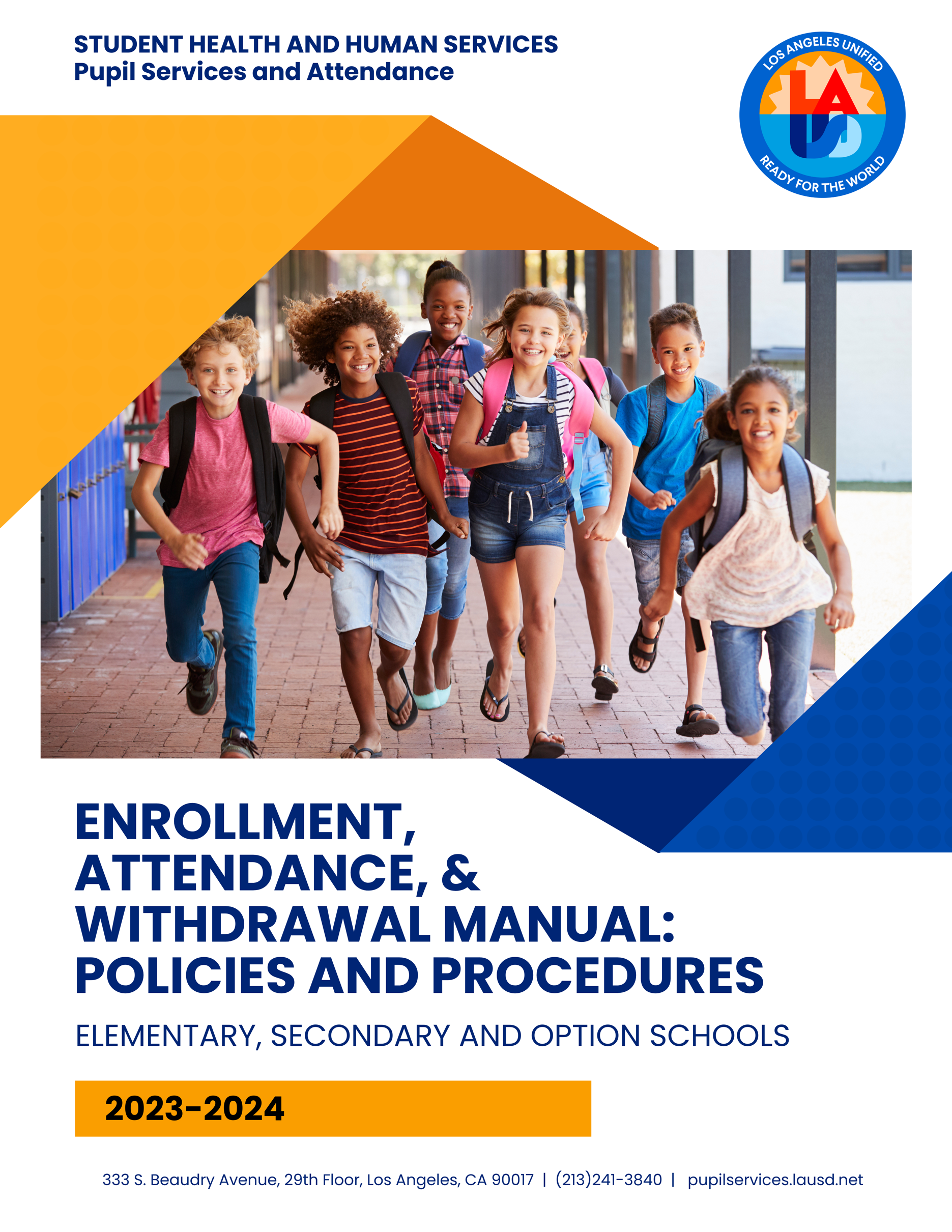 1. ATTENDANCE ACCOUNTING OVERVIEW 1.1 COMPULSORY EDUCATION LAWS	Each person between the ages of 6 and 18 years, not exempted, is subject to compulsory full-time education and each parent/guardian, or other person having control or charge of the pupil should send the pupil to the public full-time day school or continuation school or classes for his/her residence area for the full-time designated as the length of the school day (E.C. § 48200).1.2 PREPARATION PROCEDURES FOR OPENING DAYTo ensure a smooth opening with MiSiS, schools shall complete all relevant tasks prior to the first instructional day. To plan for a successful opening of the school year, please refer to the MiSiS Opening of School Year Checklist.1.3 DATA ACCURACYPrincipals must make a concerted effort to ensure data accuracy by establishing ongoing procedures to review and validate student and staff data throughout the year. The Elevate Data Quality (https://datatool.lausd.net) sends email notifications two times per week to designated school staff. Principals must select and assign via the Principal’s Portal (https://principalportal.lausd.net/) the designated staff to receive the Enrollment & Demographics, Attendance, Scheduling, English Learner, and Discipline notifications. The Elevate Data Quality report notifications will begin the second week of school in the Fall and are emailed directly to the designated staff assigned by the principal. The School Data Designee Form is located on the Principal’s Portal web page, under the ACTIONS tab. The principal must designate at least one person for each area but has the ability to add an additional person for each area.Principals will automatically be given access to the Elevate Data Quality application and receive a monthly email notification of all Elevate Data Quality subject areas during the last week of the month to assist in monitoring. Depending upon the size of the school and available personnel, some designees may need to be assigned to multiple subject areas.Principals must ensure that the staff assigned to these areas understand their data designee roles and responsibilities related to data monitoring, and the need to correct identified errors in a timely manner. Designees will receive email notifications that include current Elevate Data Quality monitoring or error reports for the subject areas to which they have been assigned. Note that the designee(s) for Enrollment and Scheduling receive an identical scorecard, but the responsibilities for which report(s) they need to follow up are based on designee’s assigned role.For more information regarding the Elevate Data Quality application, including a Quick Guide and link to a training video, access, roles and responsibilities, refer to REF-6885.6, Elevate Data Quality Tool Policy & Procedures, dated July 31, 2023. For additional resources, refer to the data tool.2. SCHOOL ENROLLMENT PROCESS Enrollment is defined as both the process of registering (acceptance of all necessary documentation) and the presence of the student in class (elementary) or scheduled classes (secondary).  The enrollment E-date of a student is the first day of in-seat attendance. 2.1 WHO CAN INITIATE AN ENROLLMENT OF A STUDENTThe following individual(s) can initiate an enrollment:Parent/Legal Guardian/Educational Rights Holder (ERH)Caregiver18-year-old student Emancipated minor Unaccompanied youth2.2 ENROLLMENT RESPONSIBILITIESThe principal is responsible for the immediate enrollment of all students under their supervision. Schools should make every effort to ensure that all non-enrolled students residing within the school’s attendance boundaries are enrolled immediately, without delay, regardless of the time of year. Parents, legal guardians, caregivers, Educational Rights Holder, emancipated youth, or unaccompanied youth should not be turned away when seeking enrollment. School offices should not limit enrollment services to certain hours or days of the week and must enroll students during all regular school office hours and should not maintain waiting lists for enrollment. Schools that coordinate mass registration events prior to the beginning of a school year (e.g., kindergarten enrollment) must notify parents/guardians at least two weeks in advance. To determine the school of residence, visit https://rsi.lausd.net/ResidentSchoolIdentifier/.To facilitate the enrollment process, school personnel should provide affidavits for any missing but required documents. The following affidavits should be provided by school personnel as alternative documentation and placed in the student’s cumulative record once the enrollment process has been completed: Affidavit to Verify Residence  Affidavit of Temporary Residence Affidavit for Proof of Age of Minor Affidavit of Parent/Legal Guardian Identification  Caregiver’s Authorization Affidavit The affidavits may be renewed annually if warranted. All signed affidavits should be retained with the cumulative record and should not be destroyed. Students with special circumstances (e.g., students experiencing homelessness, students in foster care, youth involved in the juvenile justice system, students from military families, recently immigrated youth, unaccompanied youth, and students with IEPs) should be enrolled immediately, without delay, regardless of the availability of school records, immunization records, proof of residence, school uniforms, and existence of fines from a previous school or any other documentation (E.C. §§ 48432.5, 48853, 48853.5, and BUL-6718.0, Educational Rights and Guidelines for Youth in Foster Care, Experiencing Homelessness and/or Involved in the Juvenile Justice System).School personnel should immediately, without delay, register all students with disabilities residing within the school’s attendance boundaries and implement a Free and Appropriate Education (FAPE) as indicated on the student’s Section 504 Plan or Individualized Education Plan (IEP) to the maximum extent possible. Schools should attempt to offer a program with appropriate accommodations per the Section 504 Plan and an appropriate curriculum, setting, and grade span per the IEP, and should provide comparable services until such time that a re-evaluation meeting is held under Section 504 or an assessment and/or 30-Day IEP is held, and the IEP team determines the offer of FAPE. Refer to Section 4.8 SPECIAL EDUCATION or information regarding the placement of students when schools cannot offer a program with comparable services. Schools may contact the School Enrollment Placement and Assessment Centers (S.E.P.A.) for support and consultation when enrolling students/families who have recently immigrated and who may need support with vaccinations, school supplies, medical insurance enrollment, and/or other resources. Contact the S.E.P.A. centers: Plasencia Site at (213) 482-3954 or Panorama site at (818) 909-4593 or visit this website for more information: http://lausd.org/Page/11906 - spn-content.To assist with immunization and other basic needs, schools can refer families to School Based Health Centers https://www.lausd.org/Page/12532 and Wellness Centers https://www.lausd.org/Page/11905. 2.2.1 STUDENT PRE-ENROLLMENT PORTALThe online LAUSD Student Pre-Enrollment Portal supports the submission of enrollment information to schools of residence or applied online, and accepted a placement through Unified Enrollment for students who are new to LAUSD enrolling in grades TK-12th grade. This portal is not for continuing, transferring, or matriculating LAUSD students. Schools are responsible for the following:Monitoring the online Pre-Enrollment portal daily to review the submitted, in process, transfer, approved statuses applications, and process enrollment applications. Following up as needed to ensure students are immediately enrolled.Continuing to offer parents/guardians non-electronic alternatives for enrollment (paper enrollment forms).For more information, download a detailed summary report by school year and enrollment status at https://enroll.lausd.net.2.3 RESIDENCE REQUIREMENTSA student may only have one residence for enrollment purposes: The residence of the student’s parent/guardian who resides within the boundaries of the school district. A licensed foster or group home.The home of an adult caregiver who is located within the boundaries of the school.A state hospital located within the boundaries of the school.  Students whose custody is shared by parents living separately have the option of attending the school of residence of either parent. A student may only be enrolled in one school. Dual enrollment due to custody issues is strictly prohibited. The choice of school is at the parents’ discretion, unless otherwise stated by court documentation. Schools cannot and will not mediate custody issues for parents. Some exceptions to residence requirements apply for students on permits and/or special populations. Please refer to 3. ENROLLMENT OF STUDENT IN SPECIAL POPULATION and 7. ENROLLMENT PERMITS. 2.4 RESIDENCE VERIFICATIONThe enrollment process requires that a parent/guardian provide current documentation that verifies their name and residence address within school boundaries. Only one document is required to verify residence. The examples of documents that may be accepted as proof of residence, include but are not limited to the following documentation:Property tax payment receiptsRental property contract, lease, payment receiptsUtility service contract, statement, or payment receiptsCurrent pay stubsVoter registrationCorrespondence from a government agencyDeclaration of residence executed by the parent or legal guardian of a pupil 2.4.1 AFFIDAVIT TO VERIFY RESIDENCE. Nothing in this section should be construed to require a parent or legal guardian of a pupil to show all the items of documentation listed. Other documents may also be considered as proof of residence. However, many of these documents may not be as reliable as those listed above and therefore, may require additional verification. Examples of these documents include, but are not limited to: Escrow papersCurrent bank statements (personal checks will not be accepted as proof of residence)Moving company receiptsVerification of residency service letter from a utility companyAny documentation offered as proof of residence must show the name of the parent/legal guardian, a current date, and the residence address. LAUSD does not accept bills, driver’s licenses, or Department of Motor Vehicles (DMV) Identification Cards as proof of residence. Licenses or identifications may be used to prove identity, but not to verify an address. Refer to the Guidelines for Verification of Residence for a complete list of acceptable documentation. For special circumstances, a student will be allowed to enroll in school. In these cases, one of the following should be accepted in lieu of conventional proof of residence documentation:  Student Housing Questionnaire (SHQ), see 3. ENROLLMENT OF STUDENT IN SPECIAL POPULATIONDCFS Form 1399 “Notification to School of Minor’s Placement Status,” see 3. ENROLLMENT OF STUDENT IN SPECIAL POPULATIONIntra- or Inter-district Permit, see 7. ENROLLMENT PERMITSSpecial Education (IEP), see 4.8 SPECIAL EDUCATION2.4.1 AFFIDAVIT TO VERIFY RESIDENCE 	If a parent/guardian does not have proof of address, the Affidavit to Verify Residence should be completed and accepted to document residence. School staff should not request that parents/guardians notarize the affidavit or other documents to prove residence (e.g., rental agreements, or letters from landlords) and should begin the enrollment process immediately. 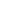 Schools that receive an Affidavit to Verify Residence should do the following: Inform the parent/guardian that they are responsible for providing proof of residence within 30 calendar days unless the family has been identified as experiencing homelessness. Mail the Verification of Residence Follow-up Letter and a copy of their signed Affidavit to Verify Residence the same day the parent/guardian completes enrollment as the 30-day period will begin. Write on the mailing envelope “Do Not Forward: Address Correction Requested”.Maintain all original Affidavit to Verify Residence in a single file or binder, including a log to monitor follow-ups. Once the parent/guardian has provided proof of residence, school personnel should place all documentation in the student’s cumulative record. If a parent/guardian returns the mailed Verification of Residence Follow-up Letter within 30 days to the school, this is legally sufficient to establish residence. If the parent/guardian/caregiver does not return with valid proof or with the Verification of Residence (Follow-up Letter) during the 30-day period, designated school staff should follow-up with the parent/guardian of the need to provide proof of residence. Certificated school site staff may also conduct home visits as needed to verify residence. If the letter is returned “Undeliverable” and with new address information, the administrator should notify the parent/guardian, in writing utilizing the latest Moved, False Address, Forfeit of Permit Letter that the student does not reside in the school’s attendance area and determine the school of residence. If the letter is returned “Undeliverable” without a new address, the administrator should contact the parent/guardian to provide request proof of residence. For more information regarding the investigation procedures, refer to 9.3 INVESTIGATING FALSE OR SUSPICIOUS ADDRESSES.The Affidavit of Temporary Residence should be used only if the student is physically living with a parent/guardian who has a temporary residence within the District and is unable to provide valid proof of residence at the time of enrollment. If the procedures outlined above were not followed by the school, and the student has been enrolled for 31 or more days, the parent/guardian should be given the option to: Transfer the student to the school of residence; or Have the student continue at the current school for the remainder of the semester using a Continuing Enrollment Permit, refer to BUL-5347.1, Intra-district (school to school) Permits and Student Transfers in Elementary and Secondary Schools.  2.4.2 ENROLLMENT IN ZONES OF CHOICE Zones of Choice (ZOC) are geographic areas comprised of multiple school options. The school options in each zone are open to all resident students and represent the demographics of the local area. Schools in a ZOC may not directly enroll students. Specific school assignments are made by the ZOC office staff. A ZOC School Application is required from every student for the specific zone, which can be downloaded from the ZOC website or requested from the ZOC office or local school. To determine if students live in a ZOC area, enter the current home address in the Resident School Identifier or call (213) 241-0466. 2.4.3 OPTIONAL ATTENDANCE AREA There are some addresses that fall between multiple schools and/or ZOC boundaries, which provide parents/guardians an option to choose either school(s) or Zone(s). The parent/guardian of a student who moves into an optional attendance area should have the options explained to them by school personnel when they inquire about the enrollment process. The parent/guardian must sign the Optional Area Decision Form which indicates the choice of school. If the parent/guardian selects a zone school, then the school must provide a ZOC School Application for the specific zone, which can be downloaded from https://www.lausd.org/ZOC or requested from the ZOC office at (213) 241-0466. When a student matriculates into an optional area, the school should inform the parent/guardian of this option during the tenth week of the second semester. Completed copies of the Optional Area Decision Form should be forwarded to the schools involved. The decision must be made prior to the student’s enrollment and is considered final. Once an optional area decision has been made by the parent/guardian, any change of schools thereafter will require a valid permit or District initiated transfer. 2.4.4 CONVERSION OR PUBLIC SCHOOL CHOICE (PSC) CHARTER SCHOOL OPT-OUTPupils cannot be required to attend a charter school, pursuant to applicable law. (See E.C. § 47605 (g) [“The governing board of a school district should not require a pupil enrolled in the school district to attend a charter school”].)  Although charter schools, in general, do not have attendance boundary requirements, the charter schools that are part of the District’s Public School Choice (PSC) program, or converted from a traditional District school to charter school status, must comply with admission and enrollment requirements that relate to District attendance boundaries.  As a result, these charter schools may be identified and considered as the residential “home school” for these students. If a family lives in the attendance boundary of a conversion or PSC charter school, families have the right to “opt-out” of enrollment in the charter school at any time and attend a traditional District school instead.  The parent/guardian should contact School Management Services at (213) 241-8044, who will facilitate the issuance of a District Placement (redesignated “home school”) for the student’s enrollment. For the parent/guardian exercising their right to opt-out from enrolling their child into the converted and/or PSC charter school and enrolling in a traditional District school, transportation will not be provided. Once a parent/guardian has exercised the right to opt-out, they may be unable to re-enroll the child in the charter school for the remainder of the school year, unless the charter school has a seat available in accordance with the capacity set forth in the charter.  At the completion of each academic school year, parents of resident students, regardless of whether they may have opted out previously, should have the opportunity to enroll their student(s) at the charter school again.  For additional information, contact School Management Services at (213) 241-8044. 2.5 PROOF OF AGE OF MINOR Schools should establish student identity with any of the following: A certified copy of a birth recordStatement by the local registrar or county recorder certifying the date of birth Baptism certificate duly attestedCourt order Letter from the Department of Public Social Services (DPSS)School staff should not request passports, visas or other documents that show immigration status (E.C. § 234.7). If a parent/guardian voluntarily provides any of these documents, they should not be copied nor placed in cumulative records. Rather on a separate document, school staff can state “Government-issued photo identification review by [name of school staff], initial, date.” If the parent/caregiver is unable to provide one of these documents, the parent must complete Affidavit for Proof of Age of Minor. If a copy of an original document is provided, attach it to the completed Affidavit for Proof of Age of Minor form.A parent, legal guardian, or eligible student (18 years or older) on behalf of themselves or the student, may request registration of a student under an additional name and/or gender marker differing from the student’s legal name and/or gender marker. For more information refer to BUL- 5703.4, Name and/or Gender of Pupils for Purposes of School Records, or Office of Data and Accountability. This bulletin applies only to school records maintained by LAUSD Schools may provide general information to parents about obtaining birth certificates if the parent is interested. Refer to htts://www.lavote.gov/recorder/birth-records. 2.6 PARENT/GUARDIAN/CAREGIVER IDENTIFICATION  Schools should establish a student’s parent/guardian/caregiver (e.g., foster parent, group homes) identity and verify the relationship of the adult to the student as outlined below. To verify parent/guardian/caregiver identity, the following can be used: Adult’s government-issued photo identification (e.g., driver’s license, DMV Identification Card, DCFS Form 1399, JV-535, Court Orders, Legal Guardianship Order); and/orPer Office of General Counsel, a passport can be used if provided by the parent but should not be copied and placed in cumulative records. On a separate document, school personnel can state “Government-issued photo identification review by [name of school staff], initial, date.” To verify the relationship of the adult to the student the following can be used: Court order and parent’s identification establishing the parent/guardian relationship; and/orStudent’s Baptismal Certificate If the parent/guardian does not have any legal identification, the adult must complete the Affidavit of Parent/Legal Guardian Identification. The completed affidavit is to be kept in the student’s cumulative record. As a safety precaution, schools should ask parents/guardians without photo identification to take a picture to be kept on file. Schools should retain copies of all pertinent documents and file them in the student’s cumulative record. On November 3, 2021, the values for Relationship type were changed in MiSiS. This change impacts the Parent/Guardian, Emergency Contact, Military Family Member, and Family Member screens. The change was requested by the Office of the General Counsel and Student Health and Human Services to simplify categories, be more inclusive of diverse family systems, and to adhere to confidentiality, as it relates to students in special populations, per federal and state laws and regulations, as well as District policy. Please refer to MiSiS Job Aid, Relationship Type.  2.7 CAREGIVER’S AUTHORIZATION  In the absence of a parent, legal guardian, or foster parent, or if the student does not reside with the parent or legal guardian, the school should provide the adult who is enrolling the student with a Caregiver’s Authorization Affidavit. The adult who enrolls the student must provide all other necessary enrollment documentation, including proof of residence in the attendance area of the school. The Caregiver’s Authorization Affidavit is sufficient proof to determine that a student lives in the caregiver’s home, unless there is a suspicion that the student is residing elsewhere (E.C. § 6550). This affidavit must be renewed on a yearly basis. If the minor stops living with the caregiver, the caregiver should notify the school and the affidavit should be invalid (E.C. § 6550). This affidavit is used for purposes of enrollment only. It does not grant the caregiver educational rights. For procedures regarding Unaccompanied Youth, refer to 4.2 RECENTLY IMMIGRATED YOUTH for additional information.  2.8 DETERMINING GRADE PLACEMENT To determine appropriate grade placement, schools should: Check MiSiS to determine the last grade the student was enrolled in using the Enroll Student Search and Enrollment History screen.Review the MiSiS Student Transfer Form, report card, and/or transcript.Contact the last school of enrollment.For returning high school students, check cumulative high school credits on MiSiS/MyDataUtilize the Chronological Age Calculator https://agecalculator.lausd.net and the Grade Placement Chart for guidance on appropriate grade placement. For more information, refer to MEM-6860.6, Chronological Age Calculator. For secondary students who are credit deficient, schools should immediately enroll, and then refer the student to their school counselor for proper educational placement and exploration of their educational options. The student’s school counselor should subsequently ensure the change of grade placement if it is determined necessary when reviewing the student’s records during scheduling. Schools should consider students’ educational history before determining grade placement and not base placement solely on age. Students should not be moved grade levels in the middle of a school year. Students should not be moved up to a higher-grade level, if they have not completed the grade prior, unless by mutual agreement with parents/guardians and an evaluation of academic needs. For more information, refer to BUL-079501.1, Graduation Requirements for the Classes of 2020-2025, dated March 14, 2022 for specific guidance on required credits to promote from one grade level to the next. For procedures regarding eighteen (18+) year-old students, refer to 4.1 EIGHTEEN (18) YEARS OF AGE OR OLDER. Contact the appropriate Region Counseling Coordinator for further guidance.  2.9 TRANSFERS FROM ANOTHER LAUSD SCHOOL Students entering from another LAUSD school or program, including those students with initial and subsequent changes in enrollment, do not require a MiSiS Student Transfer Form. Under no circumstances should parents/guardians be required to return to the previous school of attendance for a Student Transfer Form, as all pertinent student information can be accessed in MiSiS. For all current or returning LAUSD students, a receiving school should update the student’s record to reflect the new residence information in MiSiS. The enrolling school should request the cumulative record from the previous school within two weeks of enrollment.  For students in foster care, and students involved in the juvenile justice system that are defined as being in foster care, cumulative record requests should be made within two days of enrollment as required by law (E.C. § 48853.5). For students involved in the juvenile justice system who are not defined as students in foster care, cumulative record requests should be made within five days of enrollment per BUL-2469.0, Pupil Records: Access, Confidentiality, and Notice of Educational Rights.If the enrolling student has established an academic record in the current school year at the previous school, the receiving school should contact the previous school to request completion of the student withdrawal to document final grades in the student’s classes. For further information, refer to MiSiS Job Aids: “Enroll Student and Assign Classes, Quick Guide to Enrollment Steps, Legacy Student Enrollment Form and MiSiS Screens, Enrollment Packet Forms & MiSiS Screens and E and L Codes” at https://www.lausd.org/Page/4596 for steps to enroll a student. 2.10 MANDATED ENROLLMENT CHECKLISTFor LAUSD students, school personnel should provide parents/guardians with all mandated forms to be completed and returned individually for each student. To access the mandated forms in additional languages, refer to the Enrollment, Attendance, & Withdrawal Resources. 2.10.1 NEW LAUSD STUDENT ENROLLMENT FORMSForms for new LAUSD students, defined as a student who has not attended any LAUSD school within the current academic school year, should be provided with the New LAUSD Student Enrollment Forms which includes: Enrollment Form Student Emergency Information FormPermanent Health HistoryGuide to Immunizations Required for School Entry - Grade TK/K-12 Oral Health Assessment Letter/Waiver Request Form (only for Kindergarten or 1st grade entry)Student Housing Questionnaire (SHQ) Title III Immigrant Education Program Questionnaire Migrant Education Program Family Work Questionnaire Title VI, American Indian Education Program Cover Letter and Form Refugee Educational Support Program Eligibility QuestionnaireParent/Guardian Acknowledgment (Devices Take Home) Responsibility for Loaned Computing Devices Assigned to Students Parent Student Handbook (updated yearly) Instructional School Calendar CHAMP Program Brochure All In 2023 Enroll Get Care RenewResponsible Use Policy (RUP) for District Computer Systems Parent/Guardian Publicity Authorization and Release School rules, behavior standards, policies, school map including location of restrooms, bell schedules, pedestrian routes, etc. School attendance policy and procedures related to absences, tardiness and truancy aligned with District policy. All LAUSD K-12 schools are operating under the Community Eligibility Program therefore no meal application is required. 2.10.2 MATRICULATING LAUSD STUDENTS DISSEMINATED FORMSStudents matriculating and/or transferring within LAUSD should provide updates through the required annually disseminated forms. At the beginning of each school year, all enrolled students, including matriculating and transferring students, should be provided with the Continuing LAUSD Student Annually Disseminating Forms:  Student Emergency Information Form Guide to Immunizations Required for School Entry – Grade TK/K-12Student Housing Questionnaire (SHQ) Parent Student Handbook (updated yearly) Instructional School Calendar CHAMP Program Brochure All In 2023 Enroll Get Care RenewResponsible Use Policy (RUP) for District Computer Systems Parent/Guardian Publicity Authorization and Release School rules, behavior standards, policies, school map including location of restrooms, bell schedules, pedestrian routes, etc. School attendance policy and procedures related to absences, tardiness and truancy aligned with District policy. All LAUSD K-12 schools are operating under the Community Eligibility Program therefore no meal application is required. Schools should not require matriculating students to complete a new Student Enrollment Form or to provide additional documentation for address verification. Affiliated Charters must verify residence for all incoming students to prioritize students who live in their attendance boundary and ensure the enrollment of these students. The Student Enrollment Document Checklist should be used as a quick reference for documents to be included in enrollment packets. Listed as a requirement on the Student Enrollment Document Checklist is All In 2023 Enroll Get Care Renew, as it is required by California Assembly Bill 2706, for schools to provide health coverage information in every student’s enrollment packet, CHAMP Brochure. The Office Checklist for Student Enrollment must be completed and placed in the cumulative record for all newly enrolled students. Refer to REF-5259.2, Use of New Student Enrollment Form, August 3, 2020. If a school cannot electronically enroll a student due to technical issues, the school should process the enrollment and schedule classes on paper. Schools should retain copies of all enrollment documents, including the enrollment packet and enter the enrollment into MiSiS as soon as possible. Schools should utilize information obtained from legal documents (e.g., name, date of birth, parent name, birth country) to prevent the duplication of student records and ensure the correct assignment of the Statewide Student Identifier (SSID), the unique student ID assigned to each California public school student. If two parents are noted on a birth certificate and only information for one is offered on the enrollment form, enter the information provided on the enrollment form in MiSiS. A copy of the birth certificate should remain in the cumulative record in case the other parent should visit the school. School staff should utilize the birth certificate and parent’s ID to verify their relationship to the student. For instances when two parents are noted on a birth certificate and the enrolling parent includes the parent’s name, but no contact information on the enrollment form, MiSiS allows the entry of a parent/guardian’s name without having to enter an address or phone number.2.11 STUDENT EMERGENCY INFORMATION FORM For the protection of each student’s health and welfare, and to facilitate immediate communication with the parent/guardian, LAUSD, in accordance with E.C. § 49408, requires the parent/guardian to provide current emergency information on an official Student Emergency Information Form at the school site. For additional languages refer to https://www.lausd.org/Page/9244. Refer to BUL-6303.1, Student Emergency Informational Form. Every parent/guardian or caregiver must complete a Student Emergency Information Form for each student at the time of enrollment and must submit an updated form as needed, or at least annually. Parents/guardians must provide a manner to receive both written (U.S. Mail) and oral communication (telephone, cell phone) regarding their child. Emergency information should include, but is not limited to the following: Home address and current telephone, including cell phone and email.Employment/business addresses and phone numbersEmergency Contact name, address, and telephone numbers authorized to pick up and care for the student in an emergency if the parent/guardian cannot be reached.If the student rides the school bus to and from school, include their routing information; route number, pick-up and drop off location. Parents/guardians of students with disabilities should also designate another adult who can receive their child in case of an emergency. Students will only be released to a person listed on the Student Emergency Information Form unless the parents/guardians have provided written authorization on a case-by-case basis. Parents/guardians are required to update emergency information annually and any time there is a change to any emergency contact information that was initially provided. The emergency phone number for the parents/guardians and contact can be changed through the Parent Portal https://parentportalapp.lausd.net/parentaccess/. All other information, such as name or address, must be changed in person. The Student Emergency Information Form should be included in every enrollment packet and disseminated annually, school sites should establish a protocol in order to obtain and update student emergency information for all students. All student emergency information should be entered into MiSiS within five school days after being received. All schools should maintain two copies of each Student Emergency Information Form. Elementary schools must keep one copy in the Nurse’s Office and another in the Main Office. Secondary schools must keep one copy in the Health Office and the other in the Attendance Office or Small Learning Community, as appropriate. In addition, a copy must be placed in the student’s cumulative record whenever a student matriculates to the next school level or upon transfer to another LAUSD school. An intensive effort should be made to secure completed forms for all students. It is every school’s responsibility to maintain the most up to date emergency contact information in MiSiS. This effort should include, but is not limited to: Calling student’s home utilizing contact information in MiSiS and Blackboard Connect.Sending an additional Student Emergency Information Form home with the student. Mailing the Student Emergency Information Request Letter with “Do Not Forward Address Correction Requested” printed on the envelope. 2.11.1 STUDENT EMERGENCY INFORMATION FORM AND MILITARY FAMILIES Under the federal Every Student Succeeds Act, school districts are now required to formally track and monitor the academic progress of students from military families as they move from school base to military base and state to state. The Student Emergency Information Form will enable school staff to identify students that come from military families. This information should be inputted in MiSiS to enable LAUSD to better support the needs of students from military families. For further guidance on how to update information for military family member(s) in MiSiS, visit the MiSiS website https://www.lausd.org/misis and click on Job Aids, Enrollment and select “Enter a Student’s Military Family Information.”  2.12 HEALTH INFORMATION   2.12.1 IMMUNIZATIONSNew students to LAUSD will not be admitted or enrolled unless a current, complete immunization record provided by a health care provider, or the health department is presented at the time of enrollment. Students may be conditionally admitted and enrolled if missing doses of required vaccines are not yet due. Students who are in foster care, experiencing homelessness, migrant, military family, or who have an Individual Education Plan (IEP) are to be granted Conditional Admission and enrolled immediately, regardless of the availability of immunization records or whether immunizations are up to date or complete. The immunization requirements do not prohibit students from accessing special education and related services required by their IEPs.There are no grace periods for students who lack vaccines that are currently due. Students new to LAUSD or transfer students within the District must show that they have received all currently required immunizations in order to be enrolled. In addition, all students entering or advancing to 7th grade must show evidence that they have received a pertussis-containing vaccine booster (e.g., Tdap) on or after their 7th birthday. The Td vaccine does not meet the requirement; however, DTap/DTP does meet the requirement if administered after the 7th birthday. All students entering or transferring to a different school at any grade level and/or entering or advancing to 7th grade are required to have a second dose of the varicella vaccine. Parent(s)/legal guardian(s) are encouraged to visit their child’s health care provider or visit www.shotsforschool.org.For additional assistance regarding immunizations, refer to BUL-1660.9, Immunization Guidelines for School Admission or consult with the School Nurse or the Region Nursing Administrator.  2.12.2 IMMUNIZATION MEDICAL EXEMPTIONSBeginning January 1, 2021, all new exemptions for school and childcare entry must be issued through CAIR-ME. Medical exemptions can only be issued by MDs or DOs licensed in California and must meet applicable Centers for Disease Control and Prevention (CDC), Advisory Committee on Immunization Practices (ACIP), and American Academy of Pediatrics (AAP) criteria. Immunization exemptions are only granted for medical reasons. For additional assistance regarding immunizations, refer to BUL-1660.9, Immunization Guidelines for School Admission or consult with the School Nurse or the Region Nursing Administrator. 2.12.3 CONDITIONAL ADMISSION FOR SPECIAL POPULATIONSSchools should obtain proof of immunizations for student enrollment. However, students who are in foster care, which may include students involved in the juvenile justice system (e.g., those in suitable placement), experiencing homelessness, migrant, military family, or who have an Individualized Education Program (IEP) are to be granted Conditional Admission and enrolled immediately, regardless of the availability of immunization records or whether immunizations are up to date or complete. The immunization requirements do not prohibit students from accessing special education and related services required by their IEPs. Students are to be granted a provisional 30-day period to meet all immunization requirements. Refer to BUL-6718.0, Educational Rights and Guidelines for Youth in Foster Care, Experiencing Homelessness and/or Involved in the Juvenile Justice System. Students who have IEPs should continue to receive all necessary services identified in their IEP regardless of vaccination status. However, parents/guardians must continue to provide immunization records for students to their school, and schools must continue to maintain and report records of immunization that have been received for these students. Immunization exemptions are only granted for medical reasons. For additional assistance regarding immunizations, refer to BUL-1660.9, Immunization Guidelines for School Admission or consult with the School Nurse or the Region Nursing Administrator. 2.12.4 VIRTUAL ACADEMIESStudents in an independent study program who do not receive classroom-based instruction are not required to meet the immunization requirements per H&SC 120335(f).  Schools should process these students as they do others in terms of requesting immunization records and filling out the California School Immunization Record Card (Blue Card).  For those students who do not meet the requirements, fill out their Blue Cards with as much information from their immunization records and mark them as “IND” in the “Other” column of the “Status of Requirements” section of the Blue Card.  Please see Blue Card screenshot and FAQ 21 below. Exemption FAQs (ca.gov) 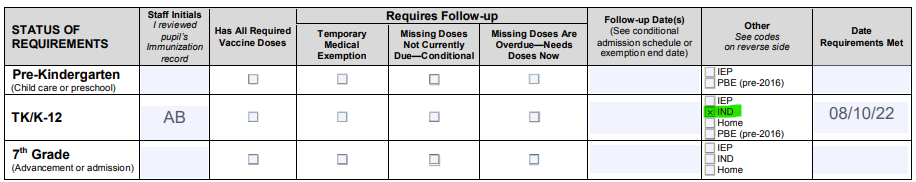 For additional assistance regarding immunizations, refer to BUL-1660.9, Immunization Guidelines for School Admission or consult with the School Nurse or the Region Nursing Administrator. 2.12.5 CHILD HEALTH DISABILITY PREVENTION (CHDP) EXAMA comprehensive physical examination and health assessment consistent with Child Health and Disability Prevention (CHDP) guidelines are required for all 1st grade students within 18 months prior to entry or up to three (3) months after admission to the 1st grade (H&S Code Section 124085). A Child Health and Disability Prevention or equivalent examination may be done by a private health care provider, health department clinic, or the District Student Medical Services staff. All children entering Early Childhood Programs must have a physical examination. Although not required, students enrolling for the first time in LAUSD are encouraged to provide the school with a report of a recent physical examination. For additional assistance consult with the School Nurse or the Region Nursing Administrator. 2.12.6 ORAL HEALTH ASSESSMENT Kindergarten students enrolled in a public school, or 1st grade students not previously enrolled in a public school are required to present evidence of having received an oral health assessment by May 31st of the school year (E.C. § 49452.8). This assessment may be performed no earlier than 12 months prior to the date of the initial enrollment into a public school. The oral health assessment may be performed by a licensed dentist or other licensed or registered dental health professional. The parent/legal guardian may be excused from complying with the oral health assessment if they sign a waiver stating that they could not find a dental office that accepted their child’s insurance, they could not afford to pay for the assessment, or they did not want to have their child’s oral health evaluated. There is no penalty for students and families who are not able to comply with the oral health assessment. Students may not be excluded from school for non-compliance with the assessment or waiver.For additional information, refer to BUL-3585.6, Oral Health Assessment for Kindergarten or First Grade or consult with the School Nurse or the Region Nursing Administrator. 2.13 STUDENT HOUSING QUESTIONNAIRE (SHQ)  The Student Housing Questionnaire (SHQ) establishes the parent/student’s rights under McKinney Vento if they lack a fixed, regular, or adequate nighttime residence.  The SHQ should be included in every enrollment packet. The SHQ must also be disseminated annually to all students to ensure proper identification in MiSiS no later than September 3rd to ensure services are expeditiously provided to students and families experiencing housing instability accordingly. In addition, ensuring schools identify all students experiencing homelessness impacts the LCFF funding the District receives. Refer to 3.2 STUDENTS EXPERIENCING HOMELESSNESS or additional information. 2.14 HOME LANGUAGE SURVEY (HLS) FIRST TIME ENROLLEE IN A CALIFORNIA PUBLIC SCHOOL  The language(s) spoken by the student and/or in the home is collected at enrollment via the Home Language Survey (HLS). Effective September 2021, MiSiS added language to the Home Language Survey dropdown menu, which will include specific Mayan and Afro-Asiatic languages. At the time of enrollment or during a Master Plan Program Options parent consultation, parents are provided an explanation of the purpose of the Home Language Survey. The purpose of the HLS is to determine if a language other than English is used in the student’s home, to identify the student’s primary language and whether the school will need to assess the student for English fluency. The goal is to provide the appropriate instructional services (English Language Development) the student will need to achieve mastery of grade-level instruction. It should be made clear that the HLS is not used to verify a student’s language classification or immigration status. Once the HLS is completed on the enrollment form, enter the parent/guardian responses in the MiSiS enrollment screen. MiSiS will automatically populate the “Student’s Primary Language” field based on the responses to the first three questions on the HLS. 2.14.1 STUDENTS TRANSFERRING FROM ANOTHER CALIFORNIA PUBLIC SCHOOL WHO NEVER ATTENDED A LAUSD SCHOOL A school receiving new transfers must request a copy of the cumulative record from the sending school and address any data discrepancies.  Contact State Reporting Services Branch at (213) 241-2450 with any questions.  2.14.2 CONTINUING OR RETURNING STUDENTS WHOSE PRIMARY LANGUAGE IS “NOT SPECIFIED” For instructions on how to correct a student’s Home Language in MiSiS refer to the MiSiS Job Aid “Update Student Home Language” on https://www.lausd.org/misis. 2.14.3 CONTINUING OR RETURNING STUDENTS WITH A VALID PRIMARY LANGUAGE If the student’s primary language is already displayed in the “Student’s Primary Language” field, the HLS responses do not need to be entered in MiSiS.For more information, contact the Multilingual Multicultural Department at (213) 241-5582.  2.15 ENROLLMENT RECORD KEEPING  LAUSD non-matriculating students who are transferring between LAUSD schools should be auto withdrawn in MiSiS by the receiving school. Refer to 2.17 AUTO WITHDRAWAL PROCESS for additional information. Students who are new to LAUSD should be enrolled as new enrollees in MiSiS. The enrollment date (E-Date) of a student is the first day of in-seat attendance. California regulations require school districts to certify attendance procedures with the state. School staff should document students who enroll in school and should follow the School Enrollment Code guidelines when recording enrollment data. Schools are required to manually update the entry date for students returning to school after the first instructional day (No Shows). Failure to change the entry date will result in unexcused absences that will count towards truancy identification. For norm purposes, it is important that every secondary student has a complete class schedule entered in MiSiS. A student who is supposed to be enrolled but does not have any scheduled classes or has only one class scheduled in MiSiS will not be included in the school’s norm enrollment count. Therefore, schools should ensure that every student’s class schedule is entered in MiSiS in a timely manner. Schools should ensure the date courses are assigned is the same as the enrollment date as this will mitigate data errors and reduce the risk of student records being rejected by the California Department of Education. For the most up to date instructions on enrollment procedures, visit the MiSiS Student Enrollment Job Aid at https://www.lausd.org/misisjobaids.2.16 THE CALIFORNIA LONGITUDINAL PUPIL ACHIEVEMENT DATA SYSTEM (CALPADS) The statewide student information system implemented by the California Department of Education (CDE) does not allow overlapping or concurrent enrollment (CCE). A CCE occurs when a student is enrolled with 100% apportionment at more than one school simultaneously. This normally occurs when the L- date at a previous school of enrollment is not entered or is later than the E-date at the new school. The Auto-Withdrawal process supports eliminating the dual enrollment of students within LAUSD. Keep in mind that students are sometimes dually enrolled across different school districts, so it is important to ensure that students are officially withdrawn from the last school attended.2.17 AUTO WITHDRAWAL PROCESS Schools should use the auto withdrawal process in MiSiS when enrolling a student from another LAUSD school. To ensure the correct student is being auto withdrawn, school staff must verify the following information: student’s name, district identification number, birthdate, gender, parent name, and previous enrollment history. If the student was marked present and/or absent at a previous school, a pop-up message will appear to alert that the student has attendance records. The new school may enroll the student on the first day of in-seat attendance after the last day that student was marked present at the previous school. Class schedule and enrollment at the previous school will be removed as of the last date that student was marked present. If a student was identified as a no show at a previous school in the current school year, the new school may enroll the student on the first day of in-seat attendance. Schools that withdraw the wrong student should call the school the student was withdrawn from. The school will have to re-enroll the student. Schools may run the MiSiS Automatic Withdrawal Report to determine which students were auto withdrawn from their school. For verification purposes, schools should run the Automatic Withdrawal Report daily during the first three weeks of the academic year. For additional information and the most updated instructions on using the Auto Withdrawal process and generating the Auto Withdrawal Report, visit the MiSiS Resources and Job Aids website https://www.lausd.org/misisjobaids or call the IT HelpDesk at (213) 241- 5200. 3. ENROLLMENT FOR STUDENTS IN SPECIAL POPULATIONS3.1 YOUTH IN FOSTER CARE AND/OR INVOLVED IN THE JUVENILE JUSTICE SYSTEM Youth in foster care may include children and youth meeting one or more of the definition criteria below: Are currently the subject of a petition filed in the dependency court under section 300, 309, or 602 of the Welfare and Institutions Code, whether or not the child has been removed from their home by the court EC § 48853.5(a).Are currently the subject of a petition filed in the delinquency court and the child has been removed from their home (EC § 51225.2).Are currently under the transition jurisdiction of the juvenile court, as described in the Welfare and Institutions Code (W.I.C.) 450, and who have opted to remain in foster care beyond their 18th birthday until their 21st birthday and meet certain statutory requirements.Are currently the subject of a voluntary placement agreement as defined in subdivision (p) of Section 11400 of the Welfare and Institutions Code.Are currently identified as dependent children of the court of an Indian tribe, consortium of tribes, or tribal organization and who are the subject of a petition filed in the tribal court pursuant to the tribal court’s jurisdiction in accordance with the tribe's law. Educational rights afforded to youth in foster care also apply to youth involved in the juvenile justice system who meet the definition of a student in foster care.  A student in foster care and/or involved with the juvenile justice system may be living in a foster home, Short-Term Residential Therapeutic Program (STRTP), with biological parents or relatives under court supervision, or in suitable placement as determined by the court (juvenile hall or camp).  Former juvenile court school pupils, defined as a pupil who, upon completion of the pupil’s second year of high school, transfers to a school district or charter school from a juvenile court school, have certain educational rights (E.C. § 51225.2).  A pupil should not be denied enrollment or readmission to a public school solely on the basis that they have had contact with the juvenile justice system, including, but not limited to:  ArrestJuvenile court proceedings Detention in a juvenile institutional setting  Schools may request the DCFS Form 1399, or JV 535, from the youth’s caregiver, social worker, and/or other adult enrolling the child, but these forms are not required for enrollment. The DCFS Form 1399, or JV 535 form, provides details about residential placement and/or specifies who holds educational rights.  It is important to determine who is the holder of educational rights for students in special populations. The Educational Rights Holder (ERH), typically the biological parent, is responsible for making decisions regarding educational services.For additional information, see BUL-6718.0, Educational Rights and Guidelines for Youth in Foster Care, Experiencing Homelessness and/or Involved in the Juvenile Justice System. 3.2 STUDENTS EXPERIENCING HOMELESSNESSFederal and state law mandate that all school districts identify unhoused students annually and remove barriers to academic success. The District uses the Student Housing Questionnaire (SHQ) to identify eligible students and provide support services. The SHQ establishes the parent/student’s rights under McKinney Vento if they lack a fixed, regular, or adequate nighttime residence. Students or parents/guardians may identify themselves as meeting one of the definition criteria listed below: A primary nighttime residence that is a shelter designated to provide temporary living accommodations including, but not limited to, motels/hotels, family shelters, domestic violence shelters, and transitional housing. Living in a car, park, abandoned building, garage, substandard or inadequate housing, or other public or private places not designed for, or ordinarily used as a regular sleeping accommodation for human beings. Temporarily living in a trailer park or camping area with their family because of a lack of adequate living accommodations. Living “doubled-up,” temporarily sharing the housing of other families due to loss of housing, stemming from financial problems (e.g., loss of job, eviction, or natural disaster). Unaccompanied youth experiencing homelessness are defined as youth who meet the federal definition of McKinney-Vento and are not in the physical custody of a parent, guardian, or caregiver. This may include youth who have run away from home, have been told to leave, or are pregnant or parenting teens not living with their parent or guardian. 3.2.1 SCHOOL RESPONSIBILITIES All LAUSD schools should: Enroll students experiencing homelessness immediately, regardless of the availability of school records, immunization records, school uniforms or the existence of fines or materials from a prior school. Allow students experiencing homelessness the right to remain enrolled at their school of origin.Annually, identify students experiencing homelessness utilizing the Student Housing Questionnaire (SHQ). Refer to 2.13 STUDENT HOUSING QUESTIONNAIRE (SHQ) for additional information. SHQs for students meeting the McKinney-Vento definition must be emailed to the corresponding region email address or faxed to the Homeless Education Office at (213) 580-6551 as they are received. The school site should retain a copy of the SHQ in a confidential file. The SHQ should not be filed in the student’s cumulative record. All completed SHQs that indicate that the student is not experiencing homelessness should be maintained at the school site until the end of the school year. If there is a dispute over the eligibility of a student who has identified as experiencing homelessness, the student must be immediately enrolled and the school must file a Dispute Resolution Form with the Homeless Education Office, refer to BUL-6718.0, Educational Rights and Guidelines for Youth in Foster Care, Experiencing Homelessness and/or Involved in the Juvenile Justice System. Schools should not deny enrollment or check a student out of school due to a dispute. The student should remain enrolled until the dispute is resolved with the assistance and consultation of the Homeless Education Program. 3.2.2 RESIDING IN DOMESTIC VIOLENCE SHELTERSStudents residing in domestic violence shelters should be immediately enrolled.  If a family is residing in a domestic violence shelter and participates in the California Confidential Address Program, please refer to BUL 6591.0- California Confidential Address Program Implementation to learn more on how to maintain address information confidential. For further information visit https://www.sos.ca.gov/registries/safe-home. 3.2.3 RESIDING IN SHELTER NOT DUE TO DOMESTIC VIOLENCEIf a family is residing in a shelter (not due to domestic violence), the school should enter the shelter address in the address field or place an alternative mailing address or P.O. Box address preferred by the family in the mailing address field. 3.2.4 RESIDING IN AN AUTOMOBILEIf a family is residing in their automobile and does not have a temporary address to put in MiSiS address field, the school should temporarily put the school address in this field. Schools may list the nearest address or cross street on the Student Housing Questionnaire (SHQ) to indicate that the family’s nighttime residence is in the school boundaries. Schools should also ensure that nighttime residency is marked in the MiSiS Census Tab. The address field should be updated as the family finds temporary housing. Regardless of the student’s nighttime residence, all parents/caregivers are required to submit a completed and updated Emergency Information Form for their child/ren. 3.2.5 UNACCOMPANIED YOUTH EXPERIENCING HOMELESSNESS Unaccompanied youth experiencing homelessness may self-enroll, therefore complete and sign enrollment documents with the assistance of the Designated School Site Homeless Liaison. The school should add (student signed) next to the signature fields. Utilize the Affidavit to Verify Residence or Affidavit of Temporary Residence to verify the student’s residence if necessary. For assistance, contact the Homeless Education Office at (213) 202-7581. 3.3 IMMEDIATE ENROLLMENT Students in special populations must be immediately enrolled in school regardless of the availability of school records, immunization records, proof of residence, school uniforms, and preexisting fines from a previous school or any other documentation. The Educational Rights Holder is not required to sign or be present for the enrollment of a student in special populations. Immediate enrollment per federal and state law indicates the student/family has been provided with enrollment forms and, upon completion and submission of those forms, the student is assigned a class schedule and is participating in classes and activities.  The student/family may not be told to return on another day or at another time for enrollment purposes. Furthermore, schools should not designate specific enrollment hours, as any school enrollment should take place during school operating hours. (E.C. §§ 48432.5, 48853, 48853.5) Students in special populations should not be denied enrollment or readmission under the following situations: The student has had contact with the juvenile justice system. The student is 18 years of age or older. The student is credit deficient. School personnel should provide affidavits for any missing, yet required, documents at the time of enrollment. For additional information regarding affidavits, refer to section 2. SCHOOL ENROLLMENT PROCESS. MiSiS users are allowed to flag a legal guardian in the parent/guardian Information screen, under the Enrollment tab. The legal guardian flag indicates the person is the Educational Rights Holder (ERH) and allows access to pupil records (i.e., Parent Portal).  When entering relationship types on MiSiS, please refer to the MiSiS Relationship Type Job Aid at https://www.lausd.org/misisjobaids.  For additional support regarding educational rights and/or court documents, consult with the Office of General Counsel at (213) 241-7600. 3.4 CONDITIONAL ADMISSION FOR IMMUNIZATIONSStudents in special populations (i.e., in foster care, experiencing homelessness, involved in the juvenile justice system) must be immediately enrolled in school regardless of the availability of immunization records and are to be granted conditional admission. For students admitted conditionally, staff should secure proof of vaccination from the student’s parent, caregiver, social worker, probation officer, or prior school of enrollment, within 30 days. The school nurse may review records at least every 30 days and may exclude students if immunization requirements are not met within required timelines.  Schools should provide parents and/or caregivers with information about required vaccinations for school admission and free/low-cost resources to obtain needed vaccinations.    For additional assistance regarding enrollment and immunization requirements, see BUL-1660.9, Immunization Guidelines for School Admission. 3.5 SCHOOL OF ORIGINSchools should allow identified students in special populations to remain in their school of origin (regardless of the school or district attendance boundaries) to promote school stability, in accordance with the law. Parents, legal guardians, Educational Rights Holder (ERH), and/or the unaccompanied youth experiencing homelessness are the ultimate decision maker regarding whether a student remains or re-enrolls at their school of origin. School of origin rights apply to all schools including preschools, magnet programs, options programs, and charter schools. Students in special populations (experiencing homelessness, in foster care, or juvenile justice involved) may have multiple schools of origin including: The school the student attended when they entered the dependency and/or delinquency court systems and/or became homeless. The school in which the student was last enrolled.Any other school the student attended in the last 15 months to which they have a connection (e.g., enrollment/participation in a particular academic program, attended for an extensive period, participation on a sports team or involvement in other extracurricular activities, etc.).When transitioning between grade levels (i.e., elementary to middle school or middle school to high school), students in special populations have the right to matriculate with their classmates based on established feeder patterns. For questions regarding next year’s enrollment for students in special populations, please contact the Office of Master Planning and Demographics at (213) 241-8044.For Special Education placements, setting and/or program, including Non-Public Schools, contact Division of Special Education at (213) 241-6701. Contact Student Health and Human Services at (213) 241-3840 for support and/or consultation.  If there is a dispute regarding a student’s school of origin, identification of Educational Rights Holder (ERH), or any matters related to enrollment of students in foster care, refer to BUL-6718.0, Educational Rights and Guidelines for Youth in Foster Care, Experiencing Homelessness and/or Involved in the Juvenile Justice System. 3.6 PUPIL RECORDS The enrolling school should request pupil records from the previous school within two (2) business days of enrollment. When requesting pupil records from the previous school of enrollment, the sending school is required by law to provide these records within two (2) business days of the request. If records are not received within this timeline, schools should follow up with the sending school to ensure their prompt receipt (E.C. § 48853.5). Upon enrollment, school personnel should gather previous school information from the student, Educational Rights Holder (ERH), caregiver, or social worker/deputy probation officer. The pupil’s records, including cumulative records, full and/or partial credits, special education records, and immunization records must be requested by the receiving school from the previous school within two (2) business days. These records should be provided by the sending school within an additional two (2) business days to ensure the proper scheduling and placement of the student. If these records are not received within this timeline, the receiving school should follow up with the sending school to ensure their prompt receipt. For students experiencing homelessness, school personnel should request the SHQ from the sending school (AB 1806) in addition to completing a new SHQ upon enrolling in the new school.  Pupil records should not be withheld from the requesting school or school district because of any fees, fines, or books owed by the youth or his/ her caregiver. (E.C. § 48853.5) For additional information on the educational rights pertaining to students in special populations, refer to BUL 6718.0, Educational Rights and Guidelines for Youth in Foster Care, Experiencing Homelessness and/or Involved in the Juvenile Justice System. 4. SPECIAL CONSIDERATION DURING ENROLLMENT 4.1 EIGHTEEN (18) YEARS OF AGE OR OLDER Students that are 18 years of age or older should not be denied enrollment in a school program solely based on age. Individualized consideration should be given to each student’s placement to ensure the student is enrolled/re- enrolled in an appropriate education placement in the least restrictive environment. Students are entitled to a minimum of four full years of high school and may be provided with additional years as required to earn a high school diploma. The California Department of Education allows students over the age of 18 to enroll at the high school of residence to continue their education leading to a high school diploma, if the student has been continuously enrolled in high school and making satisfactory progress as determined by the District. Students 18 and over, if not under conservatorship or guardianship, may establish their own residence and self-enroll. All LAUSD schools should: Make every reasonable effort to provide students with four full years of high school study. Not arbitrarily withdraw or deny enrollment to any student from school merely because the student has reached 18 years of age. Discuss options for high school completion with each student, based upon an individual review of their circumstances and academic progress to date. If placement at a comprehensive high school is not in the best interest of the student, the principal or designee is responsible for facilitating enrollment in an LAUSD Adult School (LAUSD Division of Adult and Career Education (launifiedadult.org) or another program. This must be documented in MiSiS, Counseling Communication. For additional information, contact the Region Counseling Coordinator. 4.2 RECENTLY IMMIGRATED YOUTH Unaccompanied youth, including but not limited to recently immigrated (unaccompanied) youth who have come from other countries may qualify for Homeless Education Program support if identified as experiencing homelessness through the Student Housing Questionnaire (SHQ). Please note that schools must not collect information or documents regarding citizenship or immigration status of pupils or their family members unless required by state or federal law, and the enrollment process does not require this information (E.C. § 234.7 (a)). Schools should follow the same enrollment procedures, as for all students, including: Students under 18 years of age must be enrolled immediately. Schools may enroll students over the age of 18, who present at the school for enrollment. Refer to section 4.1 EIGHTEEN (18) YEARS OF AGE OR OLDER.Schools should provide LAUSD affidavits if necessary to facilitate enrollment. If students under 18 years of age present a high school diploma from their home country, they may still enroll in high school. The school counselor should evaluate their transcript and determine equivalency to a California High School Diploma.  If the student identifies as experiencing homelessness on the SHQ, enter this information in the Census Tab, Homeless Option and indicate the student’s nighttime residence as well as any services needed in MiSiS. The Designated School Site Homeless Liaison should provide follow-up and support to the student. For additional assistance, see section 3.2 STUDENTS EXPERIENCING HOMELESSNESS, or contact the Homeless Education Office at (213) 202-7581, School Enrollment Placement and Assessment (S.E.P.A.) Centers: Plasencia Site at (213) 482-3954 or the Panorama Site at (818) 909-4593.  4.3 STUDENTS IN MIGRATORY EDUCATION A child is considered a “migrant student” if the parent, guardian, or family member in the household is a migratory worker in the agricultural, dairy, lumber, packing, fishing, or livestock industries who has performed the work within the last 36 months and has traveled with the child. Schools should follow the same enrollment procedures as for all students, including: Providing Attachment A- Migrant Education Program Family Work Questionnaire from REF-041180.2, Migrant Education Program for Elementary and Secondary Schools. Any returned questionnaires must be sent to the Migrant Education Program Office, 333 S. Beaudry Avenue, Los Angeles, CA 90017, 29th floor or via email to mep@lausd.net within ten school days of receipt. Migrant student eligibility is established through an interview conducted by a trained and certified Migrant Education Technician. For more information about the Migrant Education Program, please refer to LAUSD Reference Guide REF- 041180.2. 4.4 PREGNANT AND PARENTING STUDENTS Students who are pregnant or parenting are not exempt from the Compulsory Education Law (E.C. § 48200). Under state law, verified absence from school for a student’s own illness or medical appointment during school hours is generally considered excused. Students with excused absences, such as pregnancy-related illnesses, or the medical care of related conditions should be treated like all other students with excused absences. Students should also be considered excused when their absences are due to illness or the medical appointment of a child for whom students are the custodial parents. A school may require verification of appointments from pregnant students’ licensed healthcare providers, or the licensed healthcare providers for students’ children, if such verification is also required from students for other medically related absences. Students who are pregnant or parenting have the right to remain in their regular or current school program, enroll, as well as to return to, any school/program for which they would otherwise qualify at any stage of the pregnancy and regardless of proximity to their due date. Students are entitled to an extended absence or leave of absence for reasons of pregnancy and related conditions, including eight weeks or more of parental leave to be verified by the school site as “excused” absences. This may include excusing absences:Before the birth, if there is a medical necessity. After childbirth during the school year in which the birth takes place to protect the health of the pupil who gives or expects to give birth. To allow the pregnant or parenting pupil to care for and bond with the infant.Pregnant and parenting students have the right to have their health and personal information kept confidential.  Any oral or written verification should not appear in the student’s school records and should be kept in a separate confidential file. For information regarding confidential health and personal information, reasonable accommodations, and equal access, refer to BUL-2060.2, Pregnant and Parenting Students Educational Rights, dated March 11, 2019.  In addition, refer to BUL-2521.3, Title IX Policy/Nondiscrimination Complaint Procedures, August 14, 2020, or visit the Educational Equity Compliance Office website and information and student brochures related to Title IX and Pregnant and Parenting Students’ rights at: https://www.lausd.org/Page/3654. For further assistance, contact Region Nursing Services. 4.5 EMANCIPATED MINORS  Some minors have legally become adults prior to age 18. This includes minors on active duty with the armed forces of the United States, have received a Declaration of Emancipation from a judge, or are married. By law, a person under the age of 18 who has entered a valid marriage or has established a valid domestic partnership is an Emancipated Minor, even if the marriage or domestic partnership has been dissolved (Family Code - section 7002). Emancipated minors are not exempt from the Compulsory Education Law and must attend school. Emancipated minors are also not exempt from child labor laws. Emancipated minors can self-enroll. If enrolling in another educational program, emancipated minors may initiate their own request to withdraw. 4.6 ACTIVE-DUTY MILITARY FAMILIES According to E.C. § 48204.6, a student who is living in the household of an active-duty military service member may continue their education in the school of origin regardless of any change of residence during the school year, as long as the child is a child of a military family. The child should be allowed to matriculate in the feeder pattern. If military status changes, a pupil in grades K-8 may continue through the end of the school year. A high school student may continue until graduation. The new school should immediately enroll the student even if there are fees, fines, or the student does not have the clothing or records normally required for enrollment.For additional information, refer to BUL-079501.1, Graduation Requirements for the Classes of 2020-2025, Division of Instruction, Secondary Instruction, or the Parent Student Handbook. 4.7 ENGLISH LEARNERS (EL)  Students may remain in a comprehensive high school until requirements are met or through the age of 21, as long as satisfactory progress is maintained (Refer to the Master Plan for English Learners).  All LAUSD schools should:  Immediately enroll all students under the age of 18. Schools may enroll students over the age of 18 who present themselves at the school for enrollment. Refer to section 4.1 Eighteen (18) Year Old Students.  Provide support to ensure enrollment without delay (e.g., affidavits, immunization resources).  Provide students with sufficient time to meet LAUSD graduation criteria and A-G college requirements.   For additional information, contact Academic and Counseling Services at (213) 241-7510 or the Multilingual Multicultural Department at (213) 241-5582.  4.8 SPECIAL EDUCATION  Students with Individualized Educational Plans (IEP) should be immediately enrolled and placed in a program which provides comparable services to those in their most recent IEP. If the student and parent/guardian do not present a current IEP upon enrollment, staff should enroll the student without delay and contact the student’s previous school to obtain the most current IEP. When schools do not offer a program which provides comparable services to that offered in the most recent IEP, schools should provide parents with all mandated enrollment documents and register students in MiSiS. Students will receive services at the school until an assessment and/or 30-day IEP is held, and the IEP team determines the offer of Free Appropriate Public Education (FAPE). Best efforts should be given to offer the services at the school of residence or named in the IEP FAPE offer. If at the 30-day IEP the team determines that the school is not the appropriate placement, schools should use the Special Education Placement Options Portal in MiSiS to identify a school closest to the student’s residence that offers an appropriate special education program. Receiving schools should auto withdraw students from the sending school and place the appropriate enrollment forms in the cumulative record. Receiving schools should provide parents/guardians only the enrollment documents that are unique to the receiving school. This will prevent parents from having to fill out an enrollment packet twice. In summary, if schools do not offer an appropriate curriculum type, setting and/or grade span, schools should: Register the student in MiSiS. Schedule a 30-day IEP to discuss placement. Serve the student with comparable special education support pending the outcome of the IEP meeting. Prior to the beginning of the school year, all schools are responsible for identifying incoming students with disabilities who are eligible for transportation services per the IEP and facilitating their enrollment. Please use the Transportation Request Form located on the Division of Special Education website to request transportation activation upon enrolling students eligible for transportation. Students with IEPs should be provided with special education services, regardless of whether the child is vaccinated (or whether vaccination records are provided), in accordance with Individuals with Disabilities Education Act (IDEA) and other state and federal laws. By law, students who are eligible for IEPs may attend school until the age of 22, or until they earn a high school diploma (E.C. § 56026). This law applies to students, birth through 21 years of age, enrolled in or eligible for a program prior to their 19th birthday who have not yet graduated with a high school diploma. For further information, refer to REF-059713.0, Special Education Electronic Policies and Procedures Manual (e-PMM). For assistance in determining the appropriate placement of a special education student, implementing IEPs, or other related concerns, contact the Region Special Education Support Center or Special Education Operations. 5. LAUSD PLACEMENT ENROLLMENTThere are certain circumstances that allow enrollment of a student outside of their resident school boundaries.5.1 OPPORTUNITY TRANSFER (O.T.) An O.T. is issued for remedial and corrective reasons as an alternative means of correction to address student misconduct after prior interventions have failed to bring about proper conduct or when the student’s continued enrollment at the current school presents a safety risk to others. Refer to BUL-6362.0, Opportunity Transfer (O.T.) Policy and Procedures.The Opportunity Transfer (O.T.) Bulletin, BUL-6362.0, revises District policy and procedures and provides clear guidelines regarding school or District initiated involuntary transfer of students within the District. This bulletin also includes information regarding the referral and appeal process of the transfer, as well as the documentation requirements in MiSiS. For further information, contact the Student Discipline and Expulsion Support (SDES) at (213) 202-7555. 5.2 EXPULSION AND ADMISSION	When an LAUSD student is recommended for expulsion, the principal or designee must follow the procedures outlined in BUL-6050.2, Expulsion of Students - Policy and Procedures. Students who are expelled by other school districts or independent charter schools and reside within LAUSD’s attendance boundaries may apply to the District for enrollment following the admission procedures outlined in the same bulletin. For additional information, contact the Student Discipline and Expulsion Support (SDES) at (213) 202-7555.5.3 DISTRICT PLACEMENT Region Superintendents or designees have the authority to make the final decision on special circumstance placements. 6. ENROLLMENT CHOICES PROGRAMS LAUSD provides families the opportunity to apply for several programs, including Open Enrollment, Magnet Program, Permits with transportation program, Schools for Advanced Studies, Affiliated Charter Schools, Zones of Choice, and Independent Studies. 6.1 DISTRICT K-12 OPEN ENROLLMENT Open Enrollment enables TK-12th grade students who reside in LAUSD the opportunity to apply to any regular, grade-appropriate LAUSD public school that has designated Open Enrollment seats for the next school year. If a school receives more Open Enrollment applications than designated seats, District staff will conduct a random and unbiased computer selection of students to determine who will be placed on a wait list. Families can apply for Open Enrollment seats at apply.lausd.net. Online applicants can track their applications and manage the select/decline process online. If parents prefer paper submission, paper applications are available at all Open Enrollment school sites. Applications are available in the first week of May. For Open Enrollment Transfers refer to BUL-086303.0, K-12 Open Enrollment Transfer for Elementary and Secondary Students dated March 2, 2020. 6.2 MAGNET PROGRAM  A magnet program is a voluntary integration program that provides rigorous, high-quality, theme-based instruction to facilitate student learning and promote academic achievement. To participate in this program, an application must be submitted, and the student must be selected through the Choices process. Applications may be submitted at apply.lausd.net or through the Choices brochure. For additional information, contact Student Integration Services, (213) 241-4177. 6.3 PERMITS WITH TRANSPORTATION PROGRAM (PWT)  PWT is a voluntary integration program available to residents of LAUSD who live within a PWT sending school area. To participate in this program, an application must be submitted, and the student must be selected through the Choices process. Applications may be submitted at apply.lausd.net or through the Choices brochure. This program is only for secondary students and is administered by Student Integration Services, (213) 241-4177. For additional information, refer to MEM-6158.9, Permits With Transportation (PWT) Application Procedures and Timeline or contact Student Integration Services. 6.4 SCHOOLS FOR ADVANCED STUDIES (SAS)  Schools for Advanced Studies (SAS), coordinated by Gifted/Talented Programs, Advanced Learning Options, serve as District demonstration sites for innovative and research-based differentiated curriculum and instruction for gifted/high ability learners in multiple categories. Transportation services are not provided. No formal application is required for a qualified student residing within school boundaries since SAS is the school site’s Gifted and Talented Education (GATE) instructional program for its students. All students in grades Pre-K-11 who reside within District boundaries but outside school boundaries and who meet one of three eligibility criteria are eligible to apply for SAS participation for the following year. In order to participate in this program, an application must be submitted, and the student must be verified and selected through the Choices process. Applications may be submitted at apply.lausd.net or through the Choices brochure.  For additional information, contact the Choices Support Line at (213) 241-4177 or applyforschools@lausd.net, or contact Gifted/Talented Programs at (213) 241-6500 or GATE@lausd.net.  6.5 AFFILIATED CHARTER SCHOOLS  Affiliated Charter Schools are semi-autonomous district public schools that converted to affiliated charter status via a charter petition process. All students that reside in California are eligible to apply to attend an Affiliated Charter School, however, the school must first serve students that reside within the school’s former attendance boundary. Applications may be submitted at apply.lausd.net or through the Choices brochure. If there is more interest in enrollment from non-resident families than there is space available, the school must hold a random public lottery for the remaining spaces. It is not necessary to use the District permit process to apply or be selected for admission to an Affiliated Charter School. Parents who live in the Affiliated Charter School’s attendance boundary do not need to apply and directly contact the school for enrollment. For additional information about the Choices application and selection process, contact the Choices Support Line at (213) 241-4177 or applyforschools@lausd.net. You may also contact the Charter Schools Division Office at (213) 241-0399 for additional policy and procedural support.  6.6 ZONES OF CHOICE  Zones of Choice are identified as geographic areas comprised of multiple school options. Matriculating 6th and 8th grade students living within the attendance area of a Zone of Choice may rank their school program selections. Based on student’s home address, their home school will be one of the choices that make-up the residential Zone of Choice. Students residing in a Zone of Choice are eligible to attend any school in the Zone. Eligibility to attend a Zone of Choice school is based on home address and the school’s enrollment capacity. For more information visit the Zones of Choice website at https://www.lausd.org/ZOC or apply.lausd.net.  For additional information, contact the Zones of Choice office at (213) 241-0466 or refer to REF-6296.1, Zones of Choice: Identification, Assignment and Enrollment of Students Residing Within a Zone of Choice Attendance Boundary. 6.7 INDEPENDENT STUDY  Independent Study is a voluntary alternative instructional strategy by which qualifying elementary and secondary students may reach District curriculum objectives and fulfill graduation requirements outside of the regular classroom setting (E.C. §§ 51744-51749.6). For further guidance, refer to BUL- 6779.5, Guidelines for Independent Study Programs, dated August 29, 2022. For more information regarding Independent Study Options, contact Division of Instruction, Academic and Counseling Services at (213) 241-7510, Region Counseling Coordinators and/or the Office of Virtual Academy at virtualacademy@lausd.net.7. ENROLLMENT PERMITS  7.1 INTRA-DISTRICT PERMITS (SCHOOL TO SCHOOL)  Intra-district Permit applications are requests to allow students that reside within the boundaries of one school within the LAUSD to attend another school within the LAUSD, as school capacity permits. Initial permit applications require the approval of the two LAUSD schools involved. Initial Intra-district Permit Applications for the upcoming school year will be accepted starting February 1st. School administrators may not delay or deny authorization of an application that meets the criteria for an Intra-district Permit unless that program or opportunity is already offered at the school of residence. Intra-district Permit Renewal Applications must be renewed annually. Permit renewal is not guaranteed. Requested schools must consider available space and staffing prior to granting a renewal permit. The school administrator is responsible for all cancellations and denial of permits. If a permit is denied or cancelled, it is the school administrator’s responsibility to inform the parent of appeal procedures.  Parents can download the Initial Intra-district Permit Application from the Office of Permits and Student Transfers website at studentpermits.lausd.net or request a copy from any LAUSD school. For more information, refer to BUL-5347.1, Intra-district Permits (School to School) and Student Transfers in Elementary and Secondary.7.2 INTER-DISTRICT PERMITS (INCOMING FROM ANOTHER SCHOOL DISTRICT)  Incoming Inter-district Permits may be granted for students who reside outside of LAUSD boundaries. The Office of Permits and Student Transfers (OPST) is responsible for reviewing and processing all Inter-district Permit requests. The application for incoming permits opens annually on February 1st for the upcoming school year and has no closing date. LAUSD schools may provisionally enroll incoming students, pending completion of the permit process. Students are not required to re-apply annually unless they are changing schools or matriculating to the next school level. Inter-district Permits are valid for the time the student is attending the requested LAUSD school. Parents should be directed to apply online for an incoming Inter-district Permit at studentpermits.lausd.net.For more information, refer to BUL-5341.3, Inter-district Permits (District to District) and Student Transfers in Elementary and Secondary School.7.3 INTER-DISTRICT PERMITS (OUTGOING TO ANOTHER SCHOOL DISTRICT)  Outgoing Inter-district Permits may be granted for students who reside within LAUSD boundaries. These permits are processed through the Office of Permits and Student Transfers (OPST). The application for outgoing permits opens annually on February 1st for the upcoming school year and closes on April 30th for all permit types other than parent employment. Parents should be directed to apply online for an outgoing Inter-district Permit at studentpermits.lausd.net. For more information, refer to BUL-5341.3, Inter-district Permits (District to District) and Student Transfers in Elementary and Secondary School.7.4 FOREIGN STUDENT ADMISSIONS (FSAO)The Foreign Student Admissions Office (FSAO) is responsible for the processing and placement of international students in identified LAUSD High Schools. LAUSD is unable to issue documents for students to attend at the elementary or middle school level.Foreign students on either an F-1 or J-1 visa may study at the high school level only:F-1 Visa Students are citizens of another country who come to the U.S. for the sole purpose of study.  The FSAO is the only LAUSD office with the authority to issue and sign the Form I-20 on behalf of the District.  Individual high schools cannot provide this form to a student. J-1 Exchange Students are citizens of another country who come to the U.S. for the purpose of a cultural exchange under the sponsorship of a government-approved agency.  International placement agency representatives should be referred to the FSAO for further information on the agency approval process.All interested F-1 and J-1 students or international placement agencies which facilitate the application process should be referred to the LAUSD Foreign Student Admissions Office.  For more information, refer to BUL- 5417.2, Foreign Students Admissions or visit http://studyinla.lausd.net.8. UNIVERSAL TRANSITIONAL KINDERGARTERN (UTK) AND KINDERGARTEN (K) Students are subjected to Compulsory Education Law starting at 6 years of age. However, once enrolled in school, parents/guardians are accountable to the school and the District’s attendance policy. 8.1 UNIVERSAL TRANSITIONAL KINDERGARTEN (UTK)  In the 2023-2024 school year, UTK is available for all children who will have their 4th birthday on/by September 1st of the school year.For more information, please refer to REF-123501.2, Universal Transitional Kindergarten. 8.2 KINDERGARTEN  Kindergarten students may not be enrolled in kindergarten unless they are five years of age on or before September 1st. Schools should enroll kindergarten students even if they enroll late in the school year (E.C. § 48000). It is not permissible for schools to place students on a waiting list for kindergarten. For more information, refer to BUL-5708.2, Transitional Kindergarten, Kindergarten, and 1st Grade Entrance Age Requirements, Verification of Birth Date, and Placement Forms.Kindergarten continuance is defined as more than one school year in kindergarten. A parent/guardian who agrees their child is to continue in kindergarten must sign the Kindergarten Continuance Form. For more information, please refer to REF-6756.1, Kindergarten Continuance (Including Kindergarten Retention): Parental Agreement for Pupil to Continue in Kindergarten for an Additional Year. To support schools in programming ETK (TE), TK, and Kindergarten students appropriately, the following table provides guidance for MiSiS enrollment, grade assignments, and kindergarten continuance/retention. Enrollment Reminders related to Kindergarten Continuance: A Kindergarten-aged student can only be enrolled in TK if a completed, signed Kindergarten Continuance form is available. A first-grade age eligible student may only be placed in Kindergarten if they have no prior TE or TK enrollment. 8.2.1 MONITORING OF THE KINDERGARTEN CONTINUANCE FORMThe school enrollment designee will review Elevate report, ENR 020-0320, for any Kindergarten students that are considered retained because they were age 5 when first enrolled in a Kindergarten or Transitional Kindergarten class the previous year.  These students require a Kindergarten Continuance Form.  The designee must ensure that the completed, signed form is on file in the student’s cumulative record and that the retention date is entered in MiSiS. School administrators and staff are encouraged to access the Elementary Schools Retention Warning on the FOCUS dashboard. The report is accessible under the summary tabs on the FOCUS dashboard. Prior to the start of the school year, the report should be used to: Identify any kindergarten students who were appropriately retained, but who are missing the completed, signed Kindergarten Continuance form. These forms should be completed prior to the first day of attendance. Modify grade and/or class placement for students who are not eligible to be retained (e.g., students who attended ETK or TK prior to being retained at the end of Kindergarten). Utilize the SSPT process to ensure appropriate academic supports are in place for students in the corrected grade assignment. Prior to norm day, administrators should share the report with the Kindergarten teachers and office personnel: Identify any Kindergarten students who were appropriately retained, but who are missing the completed, signed Kindergarten Continuance form. These forms should be completed prior to the first day of attendance. Modify grade or class placement for students who are not eligible to be retained (e.g., students who attended ETK or TK prior to being retained at the end of Kindergarten). Utilize the SSPT process to ensure appropriate academic support is in place for student in the corrected grade assignment. For instructions on how to clear Kindergarten retention Elevate messages, refer to the ENR 020-0320  Job Aid.9.  RESIDENCE CHANGES AND INACCURATE/SUSPICIOUS/FALSE ADDRESS Schools are responsible for proper enrollment of all students, including verifying residency information and ensuring permit policies are followed. 9.1 SCHOOL ERROR; DISTRICT STUDENTS RESIDING OUTSIDE OF SCHOOL BOUNDARIES When a student is enrolled, despite providing an address which is outside the school’s attendance area, but within LAUSD jurisdiction, and the error is not discovered within the first three weeks of the school year, the school should give the parent/guardian the option of: Transferring the student to the school of residence; or Having the student continue at the current school for the remainder of the semester using a Continuing Enrollment Permit, refer to BUL-5347.1, Intra-district (school to school) Permits and Student Transfers in Elementary and Secondary Schools. 9.2 FAILURE TO REPORT CHANGE OF ADDRESS Any change of address must be reported by the parent to the appropriate school office, in writing, within 30 days of such a change, refer to the Parent Student Handbook. A parent’s failure to report in writing, a change within the timeframe, should be a cause for forfeiture of the right to a Continuing Enrollment Permit, provided that the school meets its responsibility regarding residence verification as outlined in 2.3 RESIDENCE REQUIREMENTS. Principals have the discretion to withdraw the student. Once a parent presents satisfactory proof of residence, the verification process should be considered complete. For further information, refer to 7.1 INTRA-DISTRICT PERMITS (SCHOOL TO SCHOOL).9.3 INVESTIGATING FALSE OR SUSPICIOUS ADDRESSES When school officials have reason to believe that the address provided by the parent/guardian is incorrect, or was falsely reported, every effort must be made to ascertain the correct information. School staff have the right and obligation to conduct a thorough investigation (due diligence) for the school administrator to take appropriate action. Students should not be withdrawn because address information is unknown. Students should remain enrolled during the investigation process. If the Affidavit to Verify Residence was submitted upon enrollment, and the procedures outlined in section 2.4.1 AFFIDAVIT TO VERIFY RESIDENCE were followed accordingly, then investigation (due diligence) should proceed as follows: Conduct a home visit to establish residency at either the current or previous addresses. Any certificated school staff member can conduct home visits [e.g., School Administrator, Pupil Service and Attendance Counselor (PSA), School Counselor, Psychiatric Social Worker (PSW), School Nurse, Teacher]. If attempts to contact the parent are unsuccessful, search MiSiS in the Advanced Search screen for siblings by entering the Caregiver’s First and Last name. Review address information for siblings and consider mailing letters or conducting home visits using those addresses, if different. Surreptitious photographing or video recording of pupils who are being investigated is prohibited. In accordance with E.C. § 48204.2, “surreptitious photographic or video recording” means the covert collection of photographic or video graphic images of person or places subject to an investigation. For purposes of this paragraph, the collection of images is not covert if the technology is used in open and public view. Document all due diligence efforts in the student’s MiSiS Student Contact Log. If additional support and guidance are needed, consult with the Region Pupil Services and Attendance (PSA) Field Coordinator or the Office of General Counsel.  9.3.1 RESPONSE TO INVESTIGATION  When a new address is obtained, it must be immediately entered into MiSiS. If the address corresponds to a different LAUSD school, the administrator should attempt to communicate with the parent/guardian to determine special circumstances or a transfer to the school of residence, if appropriate. The administrator should ensure the educational continuity for each student and determine if students will remain in school of attendance, pursue continuing enrollment permit or transfer to school of residence. If the new address is located outside of LAUSD boundaries, and the student does not already have an Inter-district Permit, the student must be referred to the Office of Permits and Student Transfers immediately. Charter schools are excluded from this requirement and can keep students outside of LAUSD boundaries without contacting the Office of Permits and Student Transfers. If it is determined after due diligence that the parent/guardian provided inaccurate information regarding their place of residence from the initial time of enrollment, the administrator must request a meeting with the parent/guardian to notify them that the student should be immediately transferred to the School of Residence. The student should not be eligible to receive any type of permit at the school where the falsification or inaccuracy occurred until the conclusion of that semester, plus one additional semester. If a parent refuses to attend the requested meeting, the Administrator may transfer the student to the School of Residence and should mail the Moved, False Address, Forfeiture of Permit Letter notifying the parent/guardian that their residence information has been discovered and the student must be enrolled in the School of Residence. If the parent fails to reply to the request to pick up their child’s transfer, the school may complete the withdrawal and send the MiSiS Student Transfer Form (formerly known as the PAR) home with the student. If the residence information is false and the student is no longer in attendance (ten or more consecutive days absent), the school administrator must use due diligence efforts to exhaust all investigative procedures outlined above to determine the student’s actual address before a determination to withdraw the student can be made. After exhausting all due diligence efforts and documenting in the student’s MiSiS Contact Log, the school administrator may consult with the Region Pupil Services and Attendance Coordinator or other appropriate District official, to determine if withdrawal of the student is appropriate. 10. ATTENDANCE MONITORING & ACCOUNTING PROCEDURES FOR COMPREHENSIVE SCHOOLS 10.1 ATTENDANCE MONITORING AND THE INTEGRATED SAFE SCHOOL PLAN (ISSP)Monitoring attendance taking and ensuring record accuracy are critical to ensuring that students are regularly attending school and abiding by California Compulsory Education Law. There are numerous reports and systems in place that are tools and resources schools should utilize to track student attendance outlined in the Essential Reports for Monitoring Attendance & Enrollment. In addition to the reports and systems in place, schools can use the School Site Quick Reference for Five Column Rosters. California public schools are required to comply with E.C. Section 32281, which calls for preparing school safety plans relevant to the needs and resources of the school, addressing violence prevention, student and staff wellness, emergency preparedness, and crisis interventions and recovery. The Integrated Safe School Plan online system (https://issp.lausd.net/) standardizes the plan across LAUSD schools and guides the preparation of annual updates. Schools customize the plan to meet their needs. The Integrated Safe School Plan (ISSP) is completed using the recommended six-step process advocated in the Federal document, Guide for Developing High- Quality Operations Plans (2013). The guide was created and published jointly by the U.S. Department of Education, U.S. Department of Health and Human Services, U.S. Department of Homeland Security, U.S. Department of Justice, Federal Bureau of Investigation, and Federal Emergency Management Agency. Step 3 in the ISSP requires the entry of one goal for each of the following components: School wide discipline plan implementation Attendance and dropout prevention Threat/hazard Emergency function If additional support and guidance are needed, refer to REF-5511.12, Completing and Updating the Integrated Safe School Plan or visit https://www.lausd.org/isspresources. 10.2 ATTENDANCE RECORDING PROCEDURESSchool administrators are responsible for ensuring that student attendance is recorded daily, accurately, and in a timely manner for all students in all class periods. Teachers are required to submit and certify attendance in MiSiS every day for each class during the first 15 minutes (E.C. § 44809). Schools should provide all teachers with the paper Five Column Rosters at the beginning of each semester, for each class period. School office staff should retain a master copy of the Five Column Rosters, generated from MiSiS at the beginning of each semester, and periodically as needed. The Attendance Not Submitted and Teacher Discrepancy (secondary grade levels only) reports should be generated at least once per day to verify that all attendance has been submitted, is accurate, and followed up on as needed. If teachers cannot submit attendance in MiSiS, attendance should be recorded on a printed Five Column Roster report, adding the names of any students not listed, and crossing out the names of any withdrawn students; the report must be signed and dated. If attendance is not submitted in MiSiS by the teacher on the same instructional day, the paper record must be retained in the office for five years. In addition, school administrators must ensure that substitute teachers have access to the Five Column Rosters, MiSiS, and any other tools that might be necessary to submit attendance as required. Refer to the MiSiS Resources and Job Aid, Manage Educator Absences and Substitute Slips. All teachers should: Accurately submit and certify attendance in MiSiS every day for every class period during the first 15 minutes of class. Record students as present, absent, tardy, or left early, including reason code and time in/out in MiSiS as appropriate. Record attendance on a printed Five Column Roster if unable to take attendance, due to MiSiS technical issues, on the same day of instruction. Teachers should add the names of any students not listed on their Five Column Roster and cross out the names of any students withdrawn from their class and sign and date the report. Schools should not retroactively input attendance in MiSiS without retaining the corresponding paper attendance records, as this may affect audits and misrepresent Average Daily Attendance (ADA). Falsely claimed ADA may result in an audit finding and disallowance of the ADA. All classroom- based students must be physically present in class to be marked present. Students who are enrolled in an independent study program receive attendance credit based on the time value of work submitted. All attendance records must be updated and accurately reported in a timely manner. All updates to attendance will be included in the statistical reports for the year so long as the updates are completed by the week following the last instructional day of the school year. Attendance records may not be changed after June 30th of each school year. Should there be a need to update prior year records, schools should first consult with their Region Pupil Services and Attendance Coordinator. For further information, refer to https://www.lausd.org/misisjobaids.    10.3 ATTENDANCE AND ENROLLMENT RECORD ACCURACY The Student Monthly Attendance Summary Report (SMASR) Statistical Report in MiSiS summarizes a school’s attendance data and enrollment activity for each school month. The attendance data on the statistical report is one of the bases for the District’s Local Control Funding Formula (LCFF) apportionment from the State. Therefore, accuracy of enrollment and attendance data is crucial. Regular review of the Student Monthly Attendance Summary Report (SMASR) and prompt correction of exceptions will help ensure accuracy of the statistical report data. Each school month, all elementary schools may distribute a Student Monthly Attendance Summary Report (SMASR) to each teacher to review for possible errors and to make necessary corrections to student enrollment or attendance information in MiSiS. For more information, visit the MiSiS Resources and Job Aids> State Reporting at https://www.lausd.org//Page/8154. 10.4 ABSENCES Every principal should require satisfactory explanation from the parent/guardian of a student, either in person or by written note, whenever the pupil is absent for part or all of a school day as per CCR, Title 5, § 306. Absences are defined as excused, unexcused, or non-compliant. E.C. §48205 delineates what types of absences may be excused by a person authorized to excuse absences under the CCR, Title 5, § 421. All absence verification/notes must be maintained for five years for audit purposes. For more information, refer to the REF-5464.9, Initial Notification of Truancy (1st NOT) Central Automation and School Generated (2nd and 3rd NOT) Procedures and Elementary and Secondary Reason Codes.  10.4.1 EXCUSABLE ABSENCES Valid and excusable reasons for absences include, but are not limited to: Attending a pupil’s naturalization ceremony to become a United States citizenActive military duty (immediate family member; maximum three (3) days) Funeral of an immediate family member (may include any relative residing with the pupil) One (1) day: in state Three (3) days: out of state and/or country Jury duty Illness or injury of pupil Illness or medical appointment during school hours of a child of whom the pupil is a custodial parent Medical, dental, optometric or chiropractic services Mental or behavioral health (absence for the benefit of the pupil’s mental or behavioral health) Member of a precinct board for an election Quarantine 10.4.2 JUSTIFIABLE PERSONAL REASONS - ADMINISTRATOR APPROVAL REQUIREDThe Administrator Approval of Student Absence Form should be requested by the parent/guardian seeking administrator approval for justifiable personal reason absences. Parent/ guardian should provide verification/documentation to support the absence request. The Administrator Approval absences include, but are not limited to: Court appearance Educational conference offered by non-profit organization (legislative/judicial) Employment conference Funeral service (extended days) Observance of religious or cultural holiday, ceremony, or secular historical remembrance Religious retreat [should not exceed four (4) hours per semester] School sites should retain copies of completed and approved/denied Administrator Approval of Student Absence Form with all absence notes for audit purposes for five years. 10.4.3 JUSTIFIABLE PERSONAL REASONS - ADMINISTRATOR APPROVAL NOT REQUIREDThe following are considered justifiable personal reason absences and do not require an Administrator Approval of Student Absence Form:Cultural in relation to the habits, practices, beliefs, and traditions of a certain group of people Entertainment industry- no more than five (5) consecutive days or maximum of five (5) absences per school year Medical exclusion or exemption Participation in not-for-profit performing arts organization (maximum five (5) days per school year) Pre-arranged mental health services (mental health day treatment) Religious instruction (attend minimum school day no more than four (4) days per school month) Revoked suspension through an appeal procedure “Take Your Child to Work Day” 10.4.4 APPORTIONMENT ABSENCES The following reasons are approved by the California Department of Education as classroom absences that generate attendance for apportionment (Average Daily Attendance or ADA) purposes: Field Trip (FT) Extracurricular (EC) Student Government (SG) Athletic Team (AT) Testing (TP) Suspended Class (SC) In School Suspension (4I) Schools should retain documentation of students’ participation in these activities to support the use of these reason codes for five years. For a description of reason codes for all absences, tardies, and leave earlies, refer to the Elementary and Secondary Reason Codes. Any absences for reasons other than those listed above are not excused will count toward truancy classification. Excused absences do not count toward the classification of truancy. 10.4.5 SCHOOL BUS (REASON CODE SB) This reason code is used and is an excused absence when a student was absent all day due to school bus (LAUSD only) related issues. When used for a tardy or period absence, this reason code is counted as present. 10.5 BLACKBOARD CONNECT ABSENCE NOTIFICATIONSBlackboard Connect attendance calls are made based on information retrieved from MiSiS. It is important for the school to have current contact information on MiSiS, so parents/guardians can receive these important messages. By default, attendance messages from Blackboard Connect are sent twice a day to the parent/guardian of students that have an absence or tardy that day. Parents/guardians can designate the telephone number that will receive attendance messages on Blackboard Connect by indicating such on the Student Emergency Information Form. Student Emergency Information Form should be updated. Attendance information is taken daily from MiSiS at 9:30 a.m. to generate the morning call to the parents/guardians. This call provides parents/guardians an early notification of absence and tardies, so that an effort can be made to ensure the student arrives to school, if appropriate. The evening call is based on attendance data in MiSiS as of 3:30 p.m. and reflects attendance information for the entire day. Calls are made for all absences and tardies with a reason code 2 (unexcused), 3 (non- compliant), UC (Uncleared) and/or 0 (No Note). It is important that schools accurately submit attendance and make all necessary updates prior to these two times to communicate correct information to parents/guardians and to minimize unnecessary inquiries. To support these efforts, school administrator should designate appropriate staff member(s) to make personal phone calls to parents/guardians when students are absent and should encourage classroom teachers to inquire regarding students’ chronic absences. All concerns related to the Blackboard Connect messages regarding student’s attendance should be managed by the school. All attendance updates must be documented in MiSiS by the school staff with the appropriate attendance reason code. For further information regarding Blackboard Connect refer to https://www.lausd.org/domain/321.10.6 ABSENCE VERIFICATION Schools are tasked with the responsibility of partnering with parents/guardians to clear all absences, including partial-day absences. Every effort should be made by the school staff to notify parents/guardians of their child’s uncleared absences and steps required to clear all absences. Parent/guardian, educational rights holder, students 18-years or older are responsible for providing documentation of an excused student absence (CCR, Title 5, §306). The reason(s) for an absence may be submitted either in person, by written note, phone, email, or verified by a home visit. Students with prolonged absences due to a serious illness or accident should be marked absent by their school until home or hospital instructional services begin. Refer to BUL-1229.3, Carlson Home, Hospital and Home Online Academy Instructional Services, dated July 2, 2018. 10.6.1 CERTIFIED STAFF THAT CAN VERIFY ABSENCES DUE TO ILLNESS OR QUARANTINEAny of the following persons may also verify an absence(s) due to illness or quarantine according to CCR, Title 5, § 421: A principalA school or public health nurse Authorized school personnel designated by the principal.  A teacher Any other qualified employee of a school district assigned to make such verification. 10.6.2 ACCEPTABLE METHODS OF ABSENCE VERIFICATIONParent/guardian, educational rights holder, students 18-years or older have ten days to submit verification for student absences as stated in the Parent-Student Handbook and E.C. § 46012. Acceptable methods to communicate absence reasons are as follows: Written note that is signed and dated. Medical note  Email from parent’s/guardian’s verified email address; and/or Phone call from the known parent/guardian. Schools should ensure to document the phone call with reason from parent/guardian for audit purposes. Upload an absence note via the LAUSD Parent Portal. Designated school staff should regularly check emails processed through Parent Portal to ensure documentation of absence notes. Absence Note TemplatesSchools staff should ensure the information on the absence note is documented correctly in MiSiS. All absence notes, including those received via email, Parent Portal, and all other written notes should be printed and maintained for five (5) years for audit purposes.              All absence notes should include:Student’s nameDate(s) of absence(s)Reason for absence(s)Tardy or Left Early time, if applicableIt is encouraged that absence notes include the student’s date of birth.If school staff has made and documented reasonable efforts to obtain an explanation for an absence from the parent/legal guardian, educational rights holder, students 18-years or older and no explanation is received after 10 days of due diligence, school staff may update uncleared absences in MiSiS with absence reason code 0, No Note. Absence reason code 0 will be included in the count towards truancy classification, along with absence reason codes 2 and 3. All uncleared absences that remain with reason code UC, will be included in the truancy count after 10 days of the absence occurrence. 10.6.3 UNACCEPTABLE METHODS OF ABSENCE VERIFICATION BY A PARENTUnacceptable methods for parent/guardian, educational rights holder, or students 18-years or older to communicate an absence reason are as follows: An email from an unfamiliar account to the school or the teacher’s personal device is not acceptable; and/or A text message from any mobile device; and/orMessages received through a communication platform (e.g., Class Dojo, Remind, etc.). 10.6.4 PARTIAL DAY ABSENCES VERIFICATIONIn efforts to reduce the number of uncleared partial day absences, avoid inconsistencies, avoid audit findings, and avoid students from erroneously receiving Notification of Truancy letters, school staff should establish attendance procedures to correctly document partial day absences. Partial day absence notes should include student information details, absence information including the time for early leaves and/or tardy, and periods missed (secondary), and absence reason. If the time information is missing, school staff must make a notation on the absence note along with staff initials. It is encouraged that schools use the Absences Note Templates that allow for the documentation of partial day absences. If a parent provides an incomplete note with missing information, only after verifying the missing information, the staff may add the missing information directly on to the note, including staff initials, or an Absences Note Templates may be attached to the parent absence note as a supplemental document to further clarify information as it refers to the time missed from school. For additional information please see the Clearing Unresolved Absences MiSiS Job Aid.10.6.5 RETURNING TO SCHOOL AFTER AN INJURYA student returning to school with sutures (stitches, staples), ace bandages (elastic bandage, slings), casts, splints, crutches, cane, walker, knee walker/knee scooter, or a wheelchair must have a licensed California health care provider’s written permission to attend school that includes any recommendations and/or restrictions related to physical activity, mobility, and safety. All equipment must be supplied by the parent(s)/legal guardian(s).For further guidance, consult with the School Nurse or the Region Nursing Administrator.  10.6.6 READMITTING STUDENTS THAT ARE ABSENT FIVE (5) OR MORE DAYS Students are to be readmitted by the office rather than the classroom teacher for all absences that are five or more consecutive days. For absences of five or more consecutive days related to illness, the school nurse or designated staff member is to be consulted and must clear the absence prior to class admittance.  A health-care provider’s verification for re-admittance to class is not required unless the student has a serious medical condition or contagious disease. For further guidance, consult with the School Nurse or the Region Nursing Administrator.  10.6.7 COMMUNICABLE DISEASESA student suspected of having a communicable disease will be excluded from school until guidelines for readmission are met. Guidelines for exclusion and readmission follow policies set forth by the school district, the California Department of Public Health, the California Department of Education, and the LACDPH. Guidance in addressing communicable diseases may also come from the Centers for Disease Control and Prevention, and national organizations. Exclusion may occur immediately or at the end of the school day, depending on the disease, its communicability, and District, county, and state policies. For specific disease guidance, please refer to the Communicable Disease in Schools Reference Guide at: https://www.lausd.org/nursing. Readmission to school is based on condition and appropriate treatment. A longer exclusion period may be warranted for students who do not have some or all their required immunizations for school.For more information, refer to BUL-1645.2, Infection Control Guidelines for Preventing the Spread of Communicable Diseases or consult with the School Nurse or the Region Nursing Administrator.  For COVID-19 related questions please refer to the Office of Health Emergency Response and Support. 10.6.8 RETURNING FROM A PSYCHIATRIC HOSPITALIZATION AND/OR DRUG OR ALCOHOL INPATIENT TREATMENTIt is strongly encouraged that written permission by the health care provider be obtained for a student following a psychiatric hospitalization and/or drug or alcohol inpatient treatment, prior to returning to school. Refer to BUL-2637.5, Suicide Prevention, Intervention, and Postvention (Students) and BUL- 5799.21, Threat Assessment and Management (Student-to-Student, Student-to-Adult).10.7 ESSENTIAL TIPS TO SUPPORT ATTENDANCE POLICY AND COMPLIANCE MiSiS attendance records and paper documentation must match according to the following criteria:Ensure the correct date of the absence on the absence note is reflected in the MiSiS student attendance record.All calls to excuse a student's absences should be documented on a school absence note template, documented in the MiSiS student attendance record, and kept with all other absence notes. Ensure all partial day absence notes, (e.g., student has a leave early starting at 4th period to a doctor's appointment) specify the times the student arrived late or left early and for secondary students, include the periods the student missed on that given day. For additional information please see the Clearing Unresolved Absences MiSiS Job Aid.For additional information and tips on enrollment, attendance and withdrawal compliance refer to the MyPLN Pupil Services and Attendance Essential Tips to Support Policy and Meet Compliance, Best Practices to Eliminate Audit Findings.10.8 ATTENDANCE DOCUMENT RETENTION Pupil records are legal documents that should be filed and stored for five years. Federal and state laws mandate that school employees protect and maintain the security and confidentiality of pupil records. Refer to BUL- 6887.1, Pupil Records: Access, Confidentiality, and Notice of Educational Rights. State law requires that certain types of attendance documents be filed and stored. Refer to BUL-1077.2, Information Protection Policy. Principals are responsible for maintaining enrollment and attendance accounting records in accordance with District policy and ensuring that these records are available for audits. 11. RECORD KEEPING during SPECIAL circumstances11.1 TAKING ATTENDANCE DURING LOSS OF CONNECTIVITY Due to occasional lapses of internet connectivity or MiSiS functionality, school administrator should provide all teachers with printed Five Column Rosters at the beginning of each semester, updated periodically as needed, and anytime MiSiS is unavailable. Teachers may also generate these reports. School office staff should also retain a master copy of the Five Column Rosters for all classes and generated periodically. Teachers should report connectivity or system functionality problems immediately to the designated school office, which should take appropriate steps to investigate the issue and may request support from the ITD helpdesk at 213-241-5200. Teachers should then take attendance on a printed Five Column Roster, adding the names of any students not listed and crossing out the names of any withdrawn students. If the Five Column Rosters are not available, attendance is to be recorded on a blank sheet of paper. The teacher must print their name, sign, date and include class period for secondary schools on the paper attendance record. The paper attendance record should be used to enter the information into MiSiS as soon as connectivity is restored. If connectivity does not return on the same day as the outage, secondary principals should designate an office clerk to receive all written attendance records and promptly input the information as soon as connectivity is restored. Paper attendance records must be retained for five school years from their date, unless the school is notified by the Budget Services and Financial Planning Division of an audit delay requiring a longer retention period. 11.2 SCHOOL EMERGENCY AND MASS ABSENCE PROCEDURES Students may be absent from school due to an emergency that impacts both the school and students’ residential community as stated in E.C. § 46390. Emergency events can include a natural disaster, a major safety hazard, and/or State of emergency or strike involving transportation to students provided by a non-school entity. This event may result in having absences greater than 10% of the school’s enrollment. If a mass absence affects the District as a whole, the District will distribute appropriate guidelines for documentation and response. The school administrator/designee should immediately report the incident to the appropriate Operations Coordinator or Division Head by telephone and document the incident by submitting an Incident System Tracking Accountability Report (iSTAR). School staff should report the incident to the MiSiS Help Desk. The MiSiS System Administrator will enter the School Emergency code, which may only be applied to students who are marked absent.Refer to BUL-5269.3, Incident System Tracking Accountability Report (iSTAR) or Division of School Operations for further guidance.11.3 CONFIDENTIAL MEDICAL SERVICES School authority may excuse any student, grades 7 to 12, from the school for the purpose of obtaining confidential medical services without consent of the parent/guardian (E.C. § 46010.1) as noted in the District’s Parent Student Handbook. Medical care related to pregnancy prevention/treatment, treatment of an infectious, contagious, or communicable disease, or diagnosis/treat rape/sexual assault; drug or alcohol related, mental health treatment, counseling or residential shelter services or HIV testing qualifies as confidential medical services. The student should meet with the school nurse or designated staff member to request approval to leave campus for confidential medical care. The staff member should confirm the appointment. The student should sign out at the time of departure and sign in upon the student’s return. The student should be informed of their responsibility to obtain and provide proof of treatment or appointment. It is recommended that the designated staff member follow up with the student as necessary. A student’s absence, when released from school, should be immediately recorded in MiSiS as 1M (Medical), 1N (Nurse/Designee), or HO (On campus - Health Office/Wellness Center) as applicable, to avoid Blackboard Connect absence calls. Blackboard Connect absence calls are generated twice a day, for more information, refer to section 10.5 BLACKBOARD CONNECT ABSENCE NOTIFICATIONS.  Any written verification regarding confidential medical services should not be placed in the student’s cumulative record, attendance file or entered in MiSiS indicating a “confidential medical service.” Instead, any written verification regarding confidential medical services should be kept in a separate confidential file in the health office or designated location. Schools may NOT require that students obtain written parental permission prior to being released from school to receive confidential medical services and may NOT notify parents/guardians when students leave school to obtain such services. 11.4 PROLONGED ILLNESS A student who contracts an illness of a prolonged nature or who has been a victim of an accident that will prevent attendance for a prolonged period should be counted as absent due to illness only until such time as they are able and start to receive instruction in home or hospital. A temporarily disabled student may receive individual instruction through Independent Study instead of instruction through Carlson Home and Hospital School, if the student’s parent, or if the student is over 18 years of age and the District agrees. Refer to BUL-1229.3, Carlson Home, Hospital and Home Online Academy Instructional Services, dated July 2, 2018 or BUL- 6779.5, Guidelines for Independent Study, dated August 29, 2022.For further guidance, consult with the School Nurse or the Region Nursing Administrator.  11.5 STUDENT SUSPENSION When a student is suspended the principal/designee must follow the procedures outlined in BUL-5655.3, Guidelines for Student Suspension.  All Students suspension must be documented in MiSiS following the procedures described in BUL-5808.5, Documentation of Student Misconduct as Defined in Education Code in My Integrated Student Information System (MiSiS). 11.6 ENTERTAINMENT AND ALLIED INDUSTRY The entertainment industry is defined in state regulations as “…any organization, or individual, using the services of any minor in: motion pictures of any type (film, videotape, etc.), using any format (theatrical, film, commercial documentary, television program, etc.), by any medium (theater, television, videocassette, etc.); photography; recording; modeling; theatrical productions; publicity; rodeos; circuses; musical performances; and any other performances; and any other performances where minors perform to entertain the public.” [CCR, Title 8, § 11751]A school may excuse the absences of a pupil who holds an entertainment work permit [E.C. § 48225.5]. The law limits the number of excused absences for a child holding an entertainment work permit to a maximum of five absences per school year.For more information, refer to BUL-6837.1, Pupils in the Entertainment and Allied Industries or contact Division of Instruction, Work Experience Education Office. 11.7 FIELD TRIP ATTENDANCE ACCOUNTING Student attendance during a field trip should be recorded in MiSiS. For elementary schools, absence reason code Field Trip (FT) should be entered in MiSiS for the field trip day, regardless of the length of the trip. For secondary schools, absence reason code FT should be entered in MiSiS only for periods missed. FT absence reason code is counted as a present and produces ADA for both elementary and secondary schools. 11.8 MULTIPLE ATTENDANCE CODES ON THE SAME DAYIf there are multiple attendance code entries on the same day, all occurrences should be documented in MiSiS. For example, student left early (LE), enter LE and the time the student left, then the student returns to school, enter Tardy (T) and the time the student returned to school. The MiSiS student attendance screen will display the last attendance codes documented for the day. For purposes of proper documentation and potential audits, ensure the parent note supports the occurrences, refer to section 10.6.2 ACCEPTABLE METHODS OF ABSENCE VERIFICATION.The MiSiS student Attendance Audit Report keeps records of all attendance code entries.12. WITHDRAWAL PROCEDURES Students are expected to be enrolled and attend school on all assigned school days according to state law. School staff should ensure that valid documentation is provided by the parent/guardian to support the withdraw type prior to withdrawing a student. For the most up to date list of withdrawal codes and reasons (L Codes), refer to Withdrawal Types and Reasons or visit the MiSiS Resources and Job Aids https://www.lausd.org/Page/4596.The following are prohibited withdrawal practices:Finalizing grades prior to the end of a semester Withdrawing students based on age Withdrawing students prior to the end of the school year or semester Withdrawing students to prevent participation in testing Withdrawing students because of discipline and/or attendance issues Withdrawing students who are not on track to culminate/graduate or are failing classes 12.1 WHO CAN INITIATE A WITHDRAWAL OF A STUDENTThe following individual can initiate a withdrawal:Parent/guardian/Educational Rights Holder (ERH) 18-year-old student Emancipated minor Appropriate school site administrator (e.g., Opportunity Transfer) School Attendance Review Board (SARB) School Operations District Administrative Office District Headquarters (e.g., Expulsion) 12.2 WITHDRAWAL SUPPORTING DOCUMENTS12.2.1 PARENT ASSURANCE LETTER (PAL)The Parent Assurance Letter (PAL) is the official form used to document withdrawal outside of LAUSD. Student withdrawals should not be withheld due to a student owing textbooks or materials. The withdrawal date should be the last day of attendance to avoid duplicate enrollment. The original PAL must be placed in the student’s cumulative record and a copy filed in a designated office where it can be accessed if the student appears on the school’s Grade 7-12 Graduate and Dropout Four Year Report. Parent/guardian should sign and submit the Parent Assurance Letter (PAL). School staff should verify the identity of the person completing the form and request a copy of their photo identification. School staff should obtain and document as much information as possible, including: New school name and address (city, state, country)New home address (city, state, country)New phone number(s) Emergency contact information If a parent provides the information over the phone, school staff should: Add a note stating, “information received via telephone conversation.”Staff Initial Date information for when it was received (this will not have a parent’s signature).The withdrawal date should be the last day of school attendance. Upon receiving records of student’s enrollment in a different school/district, other than the one indicated on the PAL and/or MiSiS, it is the school’s responsibility to update the record to the correct leaver code in MiSiS. School staff should enter all record requests in MiSiS. 12.2.2 ENROLLMENT VERIFICATION FORMSchools may utilize the Enrollment Verification Letter as a supplemental tool to verify student enrollment outside of LAUSD and avoid concurrent enrollment. Schools may mail this letter to the school identified on the Parent Assurance Letter (PAL). An encrypted email with the Enrollment Verification Letter, may be sent to the school identified on the PAL. The original Enrollment Verification Letter must be placed in the student’s cumulative record and a copy may be filed in a designated office where it can be accessed if the student appears on the school’s Grade 7-12 Graduate and Dropout Four Year Report. 12.3 ELEMENTARY STUDENT WITHDRAWALAlthough school attendance for students under the age of six is not mandatory, school staff should not withdraw an enrolled student for low academic performance, poor attendance, or behavioral/disciplinary reasons. If it is determined by the administrator that a student was enrolled using fictitious age records and information, the school should: Withdraw the student.Collect the health information form or official records that have been created for the student.Document on each record the circumstances that caused the withdrawal of the student.Store all documents in the student’s cumulative record.Contact the Attendance and Enrollment Section at AttendanceEnrollmentSection@lausd.net to receive instructions on how to amend the statistical report, classification report, Grade Span Adjustment, and other pertinent reports.For further information, refer to BUL-5708.2, Transitional Kindergarten, Kindergarten, and 1St Grade Entrance Age Requirements, Verification of Birth Date, and Placement Forms or contact Division of Instruction, Elementary Instruction. 12.4 SECONDARY STUDENT WITHDRAWALThe Student Clearance Form is utilized by teachers to enter final grades from date of withdrawal. This form should be generated by office staff and the student or designee should carry it to each of the classes in which the student was enrolled to allow the teacher to enter the final grade. The Student Clearance Form can be generated in MiSiS, via the Student Clearance Report located under the Enrollment drop down menu. For further information, refer to the Handbook-13480540, Cumulative Record Handbook for Secondary Schools or Generate Student Clearance Report MiSiS Job Aid.12.5 CHANGE OF ADDRESS A student may be withdrawn from the school of residence if the parent/guardian provides documentation verifying a change in residence, and the new address belongs to a different school. Refer to sections 2.17 AUTO WITHDRAWAL PROCESS and 7.1 INTRA-DISTRICT PERMITS (SCHOOL TO SCHOOL) for further information. If the new address is within the boundaries of a different school district (e.g. out of state, out of country, or within California but outside of LAUSD boundaries), school staff should utilize the Withdrawal Types and Reasons in REF-6452.5, Graduate, Completers and Dropouts Lists to determine proper validation documentation. Refer to section  12.2 PARENT ASSURANCE LETTER (PAL) for additional information. Refer to section 7.2 INTER-DISTRICT PERMITS (INCOMING FROM ANOTHER SCHOOL DISTRICT) if the parent/guardian is interested in applying for an Inter-district Permit. 12.6 WHEREABOUTS UNKNOWN Schools should exercise all due diligence efforts to locate students with excessive absences and/or when whereabouts are unknown.  Students should continue to appear on MiSiS rosters and teachers should continue to record accurate daily attendance. Students should only be withdrawn when validating documentation has been received from the parent/guardian/educational rights holder (ERH) or another school of enrollment.  If school staff locates the absent student, designated school staff should implement strategies to re-engage the student and family with the goal of returning the student to regular attendance or referring to an appropriate alternative educational program, if appropriate. Once all due diligence efforts have been exhausted to locate the student, the school may withdraw the student. Students withdrawn with a Whereabouts Unknown reason will appear on the Elevate Scorecard rule ATT 010-0600 Grade 7-12 Graduate and Dropout Four Year Report and negatively affect Dropout Rate and Graduation Rate at the last school of attendance. Entries for locating a student should be documented in the MiSiS Student Contact Log. Entries can be made after a student has withdrawn.Designated school staff should continue due diligence efforts to locate and reenroll all students who have been withdrawn with a Whereabouts Unknown reason. School personnel should document all efforts to contact, locate, and re-enroll students in the MiSiS Student Contact Log. For more information, see Due Diligence Efforts - Steps to Follow Prior to Withdrawal Students Quick Guide.12.6.1 RUNAWAY STUDENTS Runaway students may be withdrawn only after due diligence has been conducted, resulting in documented verification that the student cannot be located (i.e., obtaining police report). Parents/guardians should be notified of their responsibility to notify the school of any updated information and immediate re-enrollment of the student. The Parent Assurance Letter (PAL) should be signed by parent/guardian and placed in the student’s file. If a parent or guardian notifies school staff that a student has left home without parent’s consent and the student’s whereabouts are unknown, school personnel should: Advise the parent/guardian to file a police report if this has not already been done. Maintain the student’s active enrollment status, allowing for the student to return without an interruption in enrollment. School administrator or designee should exhaust all due diligence efforts in attempts to locate the student (e.g., verbal and/or written communication with the family, checking CALPADS).After exhausting all due diligence efforts and documenting in the MiSiS Student Contact Log, the school administrator may consult with the Region Pupil Services and Attendance Coordinator or other appropriate District official, to determine if withdrawal of the student is appropriate.Notify parents/guardians of their responsibility to inform the school of any updated information.Re-enroll the student immediately upon the student’s return.Upon receiving records of student’s enrollment in another school district, it is the school’s responsibility to update record to correct leaver code in MiSiS.13. NO SHOW STUDENT PROCEDURES A No Show student is defined as a student who is scheduled and expected to attend at any time during the instructional year but has not been present and has been marked absent for every period. 13.1 SCHOOLS STAFF PROCEDURES TO IDENTIFY NO SHOW STUDENTS Schools are responsible for identifying, flagging, processing, and documenting all due diligence efforts in MiSiS for no show students. Schools should process no show students at the end of the student’s first expected instructional day.Schools should follow the procedure below to identify no show students:Generate the Attendance Not Submitted Report, Master Absence Report, Discrepancy Report, and the No Show Report in MiSiS for accurate documentation of absences.Ensure that absences are coded uncleared (UC) for all periods.Review list of students that arrived tardy to ensure student is marked present. Review class schedules that are not picked up (secondary).Failure to identify students as no shows at the closing of the first day of instruction will lead to the following data errors, which will deflate a student’s and school’s attendance rate and artificially inflate school’s enrollment: The student will accumulate invalid absences, which will count towards truancy identification. E-Date Error: MiSiS sets the first day of instruction within any given school year as a student’s entry date. However, schools will be allowed to manually change a student’s entry date to the first date of actual in-seat attendance. For more information, refer to MiSiS Resources and Job Aids.13.1.1 STUDENT FLAGGED AS A NO SHOW AND ATTENDS ON THE SAME DAYIf a student is flagged as a no show and attends school on the same day (before being processed during the MiSiS overnight interface), schools should remove the no show check box for the student to prevent the removal of the student’s enrollment and class schedule. 13.2 NO SHOW PROCESSED IN MISIS After the nightly no show process runs, the No Show Report and screen will indicate that the no show has been processed. The No Show Report will list all students identified as no shows and indicate if any students could not be processed. Students cannot be processed as no shows if attendance was not submitted, has been marked present or absent with a reason code, or other errors. It is the school’s responsibility to correct errors in efforts for the no show to process. Refer to the Withdrawal/No Show MiSiS Job Aids, No Show FOCUS Dashboard and the No Show Students Process and Documentation Quick Guide. 13.3 NO SHOW RETURNING AFTER BEING PROCESSEDStudents returning after being processed as no show will need to be re-enrolled. Schools should manually update the entry date on the student’s first day of in-seat attendance.  The No Show process will remove the student’s enrollment and class schedule. The No Show Student Schedule Summary Report in MiSiS, allows staff to view and print no show student’s schedule. This report supports the re-enrollment process. To ensure all due diligence efforts are conducted to recover all no show students, refer to section below.  Refer to the No Show Process MiSiS Job Aid and the No Show Students Process and Documentation Quick Guide. 13.4 DOCUMENTING DUE DILIGENCE EFFORTS TO LOCATE NO SHOW STUDENTS IN MISISSchools should exercise all due diligence efforts to locate no show students. Entries for locating a no show student should be documented in the MiSiS Student Contact Log. Student Contact Log entries can be made even after a student has been withdrawn. Due diligence efforts include, but are not limited to:Contact the Parent/Guardian/Educational Rights Holder (ERH). Utilize MiSiS to search for additional family contact information. Request updated information from the previous school of attendance, if applicable.Mail the Not Attending, No Show, Not Enrolled Letter.Home Visit by Certificated Personnel.When valid documentation is received for a no show student, updates should be made with the appropriate withdrawal leave code, refer to Withdrawal Types and Reasons.For more information, see Due Diligence Efforts - Steps to Follow Prior to Withdrawal Students Quick Guide. 13.5 SPECIAL CONSIDERATIONS FOR STUDENTS NOT ATTENDING ON THE FIRST DAY OF SCHOOLIf a parent/guardian notifies the school that the student will be attending school on a day other than the first day of school, schools have two options: Flag the student as a no show and re-enroll when they return; orDo not flag the student as a no show, instead mark student absent. Manually update the enrollment date to the first-day present upon student’s return. Failure to manually update the enrollment date to the first day present will impact the school’s attendance rate and trigger a MiSiS certification error. Refer to the Update Entry Date to First Day of Attendance MiSiS Job Aid. 13.6 NO SHOW STUDENTS WITH AN INDIVIDUALIZED EDUCATION PROGRAM (IEP) RECEIVING TRANSPORTATION MiSiS will not allow a student with an Individualized Education Program (IEP) receiving transportation to be flagged as a no show. If the current school obtains validating withdrawal documentation confirming the student’s enrollment at a different school, the current school should withdraw the student on the entry date. 13.7 NO SHOW STUDENTS IN CHOICES PROGRAMStudents not enrolled and attending by the end of the first week of school will be declined from their Choices placement (including Magnet Programs, Permits with Transportation, Multilingual Multicultural Programs, Schools for Advanced Studies, Admission Criteria Schools, and Affiliated Charter Schools).For additional information, contact the Choices Support Line at (213) 241-4177 or applyforschools@lausd.net.13.8 NORM COUNT AND NO SHOW STUDENTSFor norm purposes, no show students, and students with excessive absences (13 or more days), are excluded from the school’s norm enrollment count. For other adjustments to school norm enrollment count, please refer to the latest version of the Staffing Bulletins for Elementary, Middle, Senior High Schools, Magnet Schools and Centers, and Options Schools under the School Fiscal Services website (School Fiscal Services / 2023-24 Budget Planning & Development).14. DOCUMENTATION OF SERVICES, CONTACT AND/OR INTERVENTIONS State and federal laws strictly regulate the rights and obligations regarding access to and disclosure of pupil record information and an individual’s health information (Family Educational Rights and Privacy Act, (FERPA), 20 U.S.C. Section 1232g; E.C. § 49060 et seq., 49073 et seq. and The Federal Health Insurance Portability and Accountability Act of 1996 (“HIPAA”). Refer to BUL-1077.2, Information Protection Policy, and BUL-2469.0, Pupil Records: Access, Confidentiality, and Notice of Educational Rights.It is the policy of LAUSD to protect sensitive student information. All District employees should uphold both FERPA and HIPAA when documenting student information and accessing and/or sharing pupil records. Therefore, it is important that District employees understand the appropriate ways to document student information in MiSiS. MiSiS should be used for the documentation of contacts with student’s parents/guardians/Educational Rights Holders (ERH). School staff is required to document in MiSiS student counseling services and discipline authorized by the California Education Code including any actions and prior interventions taken in response to student misconduct. Information documented in MiSiS becomes part of the pupil records. Upon request or subpoena, parents/guardians/ ERH may have access to student records. In addition, schools are required to utilize the records, provide data-driven interventions, and develop solutions and strategies to effectively address student behavior. This applies to all LAUSD schools including comprehensive schools, affiliated charters, and alternative programs such as educational options. Administrators and school principals are responsible for making sure that school staff is provided with clear guidance and supported with mandatory trainings to appropriately utilize the system and accurately document and maintain student records.14.1 MISIS CONTACT LOG  The purpose of the MiSiS Contact Log is to document informational transactions, and student status updates, such as attendance records. The MiSiS Contact Log should only be utilized to document general and non-sensitive information (e.g., contacts, home visits, written communication, attendance notifications and any attempted contact). MiSiS Contact Log should not be used to document interventions and outcomes.  All comments are public records and are subject to be viewed by parents, District staff, and administrators. Comments should be appropriate and factual. For more information, refer to the MiSiS Job Aid, Entering a Contact Log. 14.2 ENTERING A COUNSELING COMMUNICATION   The purpose of the MiSiS Counseling Communication is to document when a contact is made with a student regarding a counseling issue. All comments are public records and are subject to be viewed by parents and administrators. Comments should be appropriate and factual. For further information, refer to the MiSiS Job Aid Entering a Counseling Communication. 14.3 ENTERING AN INTERVENTION  The purpose of the MiSiS Interventions is to document all interventions. Users may enter an intervention that may later be linked to a submitted Support Referral for a counseling reason. All comments are public records and are subject to be viewed by parents and administrators. Comments should be appropriate and factual. For additional information, refer to the MiSiS Job Aid, Entering and Viewing Prior Interventions. 15. SCHOOL ABSENTEEISM Pursuant to E.C. § 48200, every child ages six to eighteen is required to attend school daily. All enrolled students, regardless of age, will be held to the same district school attendance rules. 15.1 CHRONIC ABSENTEEISMChronic absence contributes to a variety of academic and social challenges and is often an early indicator of school failure and dropout. Chronic absenteeism includes both excused and unexcused absences.  State law defines chronic absenteeism as “a pupil who is absent on 10% or more of the school days in the school year when the total number of days a pupil is absent is divided by the total number of days the pupil is enrolled and school was actually taught in the regular day schools of the district, exclusive of Saturdays and Sundays.” E.C. § 60901(c)(1). Furthermore, LAUSD defines chronic absenteeism as an attendance rate of 91% or below.  For more information refer to School Attendance Review Board (SARB) Intervention Guide for Schools on the Pupil Services website https://www.lausd.org/pupilservices.15.2 TRUANCY TERMSTruantA pupil missing more than 30 minutes of instruction without an excuse three times during the school year must be classified as a truant and reported to the proper school authority (E.C. § 48260).Chronic TruantAny pupil subject to compulsory full-time education or to compulsory continuation education who is absent from school without a valid excuse for 10 percent or more of the schooldays in one school year, from the date of enrollment to the current date, is deemed a chronic truant, provided that the appropriate school district officer or employee has complied with E.C. §§ 48260, 48260.5, 48261, 48262, 48263, and 48291.Habitual TruantA pupil is deemed a habitual truant who has been reported as a truant three or more times in one school year and after an appropriate school employee has made a conscientious effort to hold at least one meeting with the parent and the student, the student is deemed a habitual truant (E.C. § 48262).15.3 NOTIFICATION OF TRUANCY (NOT)  E.C. § 48200 states that each person between the ages of 6 and 18 years should attend school for the full length of the school day. Upon a pupil’s initial classification as a truant, the school district is required to notify the pupil’s parent/guardian E.C. § 48260.5. To comply with this mandate, LAUSD has automated the Initial Notification of Truancy letter (1st NOT). Schools are required to generate and mail the 2nd and 3rd Notification of Truancy (NOT) letters in the event of additional truancies. Schools should generate these letters through the MiSiS system.Each principal is responsible for the daily attendance accounting of all students under their supervision and should establish clear marking procedures. To avoid students being incorrectly identified as truant and erroneously receiving the NOT letters, all office and support staff (e.g., nurse, dean, counselor) should establish attendance marking procedures when students are in their offices. Absences, tardies, leave earlies, and reasons for absences are to be recorded promptly.To ensure accuracy of attendance records, principals should ensure:Student attendance is recorded daily, accurately, and in a timely manner for students in all class periods.All teachers are provided with Five Column Roster reports at the beginning of each semester and periodically as needed.School office staff should retain an up-to-date master copy of the Five Column Roster reports.The Attendance Not Submitted and Teacher Discrepancy Reports (secondary schools only) in MiSiS should be generated at least once per day to verify that all attendance has been submitted and updated as needed.Schools must exercise due diligence to clear:Unexcused absences and/or tardies/leave earlies (LE) for which they have received and verified valid excuse.Unexcused tardies/leave earlies of 30 minutes or more should be converted to reason code 3 (non-compliant) and will be included in the truancy count.Unexcused tardies and/or leave earlies less than 30 minutes should be coded with a reason code 2 (unexcused) and will be excluded from the truancy count.For more information, refer to REF-5464.10, Initial Notification of Truancy (1st NOT) Central Automation and School Generated (2nd and 3rd NOT) Procedures. 15.4 SCHOOL ATTENDANCE REVIEW TEAM (SART) The purpose of SART intervention is to formally address and find viable solutions to the barriers preventing regular school attendance. In addition, the SART will ensure that the family is aware of attendance laws and policies, discuss the challenges families face that impede attendance, and work collaboratively to provide guidance and resources to overcome these obstacles. A SART contract is completed and signed by all parties. The parent or guardian is a vital part of the team and is encouraged to participate in the resolution. SART meetings are a required intervention prior to a Resource Panel referral.For more information refer to School Attendance Review Board (SARB) Intervention Guide for Schools on the Pupil Services website https://www.lausd.org/pupilservices. 15.5 RESOURCE PANELThe purpose of Resource Panel is to assist Pupils Services and Attendance Counselors and other LAUSD school staff to further support interventions related to student’s attendance and/or behavior.  A case must be heard and reviewed at Resource Panel before it is referred to School Attendance Review Board (SARB). The SARB Chairperson conducts the Resource Panel Meetings. Resource Panel members may include Field Coordinators, other counselors, District staff. For more information refer to School Attendance Review Board (SARB) Intervention Guide for Schools on the Pupil Services website https://www.lausd.org/pupilservices.15.6 SCHOOL ATTENDANCE REVIEW BOARD (SARB) The purpose of SARB is to divert students with school attendance and/or school behavior barriers from the juvenile justice system. Coordinated school and community services are provided through SARB panels at SARB meetings throughout the District. SARB panels are composed of various school, District, community, and governmental agencies and representatives that serve students and families. Recommendations will be made by the SARB panel and the family will sign a SARB contract.For more information refer to School Attendance Review Board (SARB) Intervention Guide for Schools on the Pupil Services website https://www.lausd.org/pupilservices.16. AUDITS 16.1 SCHOOL RESPONSIBILITIES  Student enrollment, withdrawal and attendance accounting records and procedures are subject to audit by the District’s Internal Audit Branch, Contract Auditors, and state agencies, such as the Office of the Auditor General. In accordance with District policy, principals are responsible for maintaining student enrollment, attendance, and withdrawal accounting records to ensure their availability for audits. 16.2 ENSURING ACCURATE STUDENT RECORDS To ensure accuracy of attendance records, principals should ensure:Student attendance is recorded daily, accurately, and in a timely manner for students in all class periods; andAll teachers are provided with Five Column Roster reports at the beginning of each semester and periodically as needed; andSchool office staff should retain an up-to-date master copy of the Five Column Roster reports; andThe Attendance Not Submitted and Teacher Discrepancy Reports (secondary schools only) in MiSiS are generated at least once per day to verify that all attendance has been submitted and updated as needed; andSchools review enrollment procedures with school staff as well as introduce them to the new Office Checklist for Student Enrollment included in this manual; andAbsences on MiSiS are compared with absent notes, phone logs, truancy letters, and other absence records; and The school continues to focus on implementing the district policy over student attendance reporting such as proper coding of absences and continue to provide adequate attendance reporting training to the school staff. To ensure accuracy of enrollment and withdrawal records, it is highly encouraged that:Schools utilize the LAUSD Elevate Scorecard to improve student data accuracy and completeness across the District.Schools utilize the MiSiS Enrollment and Withdrawal Report which identifies students that have been withdrawn.Schools utilize the MiSiS Student Monthly Attendance Summary SMASR report. This report is the daily record of a student’s enrollment and attendance per school month. Schools obtain validating documentation prior to withdrawing a student out of the district, i.e., records request and/or an Enrollment Verification Letter.Schools ensure that valid documentation is provided to support the withdrawal type.Schools utilize the Parent Assurance Letter (PAL) to document withdrawals outside of LAUSD. Schools utilize the MiSiS auto-withdrawn process to enroll students who are transferring from another LAUSD school (L2).For additional information refer to the MyPLN online class Pupil Services and Attendance Essential Tips to Support Policy and Meet Compliance, Best Practices to Eliminate Audit Findings and visit https://www.lausd.org/misisjobaids.RESOURCESGrade in 2021-22Grade in 2022-23Disallowed in 2023-24ReasonTETETE grade level may not be repeated.                                                                          Student must be promoted to Kindergarten in 2023-24. TETKTE and TK are both the first year of a 2-year Kindergarten program;          therefore, student must be promoted to Kindergarten in 2023-24TKTKTK grade level may not be repeated.                                                                         Student must be promoted to Kindergarten in 2023-24.TKKKStudent may not be placed in a 3rd year of Kindergarten.                                         Student must be promoted to grade 1 in 2023-24.TEKKStudent may not be placed in a 3rd year of Kindergarten.                                      Student must be promoted to grade 1 in 2023-24.KKKStudent may not be placed in a 3rd year of Kindergarten.                                        Student must be promoted to grade 1 in 2023-24.FOR THE MOST UP TO DATE POLICIES AND DOCUMENTS VISIT:FOR THE MOST UP TO DATE POLICIES AND DOCUMENTS VISIT:LAUSD e-Library https://www.lausd.org/domain/825Pupil Services Shared Content (SharePoint)https://bit.ly/Enrollment_Attendance_Withdrawal_ResourcesMiSiS Job Aidshttps://www.lausd.org/misisjobaids REGISTRATIONREGISTRATIONREGISTRATIONREGISTRATIONREGISTRATIONDOCUMENT TITLEDEPARTMENTPOLICYRESOURCESMiSiS Opening of School Year ChecklistMiSiSBUL-4926.3Enrollment Procedures SharePoint FolderStudent Enrollment Document ChecklistSHHS- Pupil Services and AttendanceBUL-4926.3Enrollment Procedures SharePoint FolderOffice Checklist for Student Enrollment SHHS- Pupil Services and AttendanceREF-5259.2Enrollment Procedures SharePoint FolderENROLLMENT AND DISSEMINATING FORMSENROLLMENT AND DISSEMINATING FORMSENROLLMENT AND DISSEMINATING FORMSENROLLMENT AND DISSEMINATING FORMSDOCUMENTDEPARTMENTPOLICYRESOURCESRESOURCESED 506 Form Indian Student Eligibility Certification Form for Title VI Indian Division of Instruction (DOI) Multilingual Multicultural Education Department (MMED) BUL-139111Enrollment Packet (Part 2) SharePoint Folder Enrollment Packet (Part 2) SharePoint Folder CHAMP Program BrochureStudent Health and Human Services (SHHS)- Wellness ProgramN/AEnrollment Packet (Part 2) SharePoint FolderEnrollment Packet (Part 2) SharePoint FolderGuide to Immunizations Required for School Entry – Grades TK/K-12Office Of Medical Director-District Nursing BUL-1660.9Enrollment Packet (Part 2) SharePoint FolderEnrollment Packet (Part 2) SharePoint FolderGuidelines for Verification of ResidenceSHHS- Pupil Services and AttendanceBUL-4926.3Enrollment Packet (Part 1) SharePoint Folder Enrollment Packet (Part 1) SharePoint Folder All In 2023 Enroll Get Care RenewSHHS- Wellness ProgramN/AEnrollment Packet (Part 2) SharePoint FolderEnrollment Packet (Part 2) SharePoint FolderInstructional School CalendarLAUSD School BoardN/Ahttps://www.lausd.org/calendar#calendar78377/20230517/month https://www.lausd.org/calendar#calendar78377/20230517/month Migrant Education Program Family Work QuestionnaireBTB- Migrant Education ProgramREF-041180.2Enrollment Packet (Part 2) SharePoint FolderEnrollment Packet (Part 2) SharePoint FolderOptional Area Decision FormSHHS- Pupil Services and AttendanceBUL-4926.3Enrollment Procedures SharePoint FolderEnrollment Procedures SharePoint FolderOral Health AssessmentOffice Of Medical Director-District Nursing BUL-3585Enrollment Packet (Part 2) SharePoint FolderEnrollment Packet (Part 2) SharePoint FolderOral Health Assessment Letter Office Of Medical Director-District Nursing BUL-3585Enrollment Packet (Part 2) SharePoint FolderEnrollment Packet (Part 2) SharePoint FolderParent/Guardian Acknowledgement Responsibility for Loaned Computing Devices Assigned to StudentsIntegration Technology Initiative (ITI)N/AEnrollment Packet (Part 2) SharePoint FolderParent/Guardian Publicity Authorization and ReleaseOffice of Communication and Media RelationsN/Ahttps://www.lausd.org/Page/364 Parent Student Handbook (updated yearly) Division of School Operations N/Ahttps://www.lausd.org/Page/17131 Permanent Health HistoryOffice of Medical Director-District Nursing N/Ahttps://www.lausd.org/cms/lib/CA01000043/Centricity/Domain/712/Permanent%20Health%20History%20-%20English-Spanish.pdf Refugee Educational Support Program Eligibility QuestionnaireBTB- Migrant Education ProgramREF-066500.0Enrollment Packet (Part 2) SharePoint FolderResponsible Use Policy (RUP)Information Technology Services (ITS)BUL-999.13https://www.lausd.org/Page/12418 Student Emergency Information FormSHHS- Pupil Services and AttendanceBUL-6303Enrollment Packet (Part 1) SharePoint FolderStudent Enrollment Form SHHS- Pupil Services and AttendanceREF 5259.2Enrollment Packet (Part 1) SharePoint FolderStudent Housing QuestionnaireSHHS-Student Support Program BUL-6718.0Student Housing Questionnaire (SHQ) Multiple LanguagesTitle III Immigrant Education Program QuestionnaireDOI- Multilingual Multicultural Education Department (MMED)REF-062703Enrollment Packet (Part 2) SharePoint FolderENROLLMENT AFFIDAVITS & LETTERSENROLLMENT AFFIDAVITS & LETTERSENROLLMENT AFFIDAVITS & LETTERSENROLLMENT AFFIDAVITS & LETTERSENROLLMENT AFFIDAVITS & LETTERSDOCUMENTDEPARTMENTPOLICYRESOURCESCaregiver’s Authorization AffidavitSHHS- Pupil Services and AttendanceBUL-4926.3Affidavits SharePoint Folder  Affidavit to Verify Residence SHHS- Pupil Services and AttendanceBUL-4926.3Affidavits SharePoint Folder Affidavit of Parent/Legal Guardian Identification SHHS- Pupil Services and AttendanceBUL-4926.3Affidavits SharePoint Folder Affidavit for Proof of Age of Minor SHHS- Pupil Services and AttendanceBUL-4926.3Affidavits SharePoint Folder Affidavit of Temporary ResidenceSHHS- Pupil Services and AttendanceBUL-4926.3Affidavits SharePoint Folder Student Emergency Information Request Letter SHHS- Pupil Services and AttendanceBUL-4926.3Enrollment Packet (Part 1) SharePoint FolderVerification of Residence Follow-Up LetterSHHS- Pupil Services and AttendanceBUL-4926.3Enrollment Procedures SharePoint FolderNO SHOW AND WITHDRAWAL PROCEDURES RESOURCESNO SHOW AND WITHDRAWAL PROCEDURES RESOURCESNO SHOW AND WITHDRAWAL PROCEDURES RESOURCESNO SHOW AND WITHDRAWAL PROCEDURES RESOURCESNO SHOW AND WITHDRAWAL PROCEDURES RESOURCESDOCUMENTDEPARTMENTPOLICYRESOURCESEnrollment Verification Letter SHHS- Pupil Services and AttendanceBUL-4926.3No Show and Withdrawal Procedures SharePoint FolderDue diligence Prior to Withdrawing a Student Quick GuideSHHS- Pupil Services and AttendanceBUL-4926.3No Show and Withdrawal Procedures SharePoint FolderMiSiS Student Clearance FormDivision of Instruction, ITD-MiSiSHandbooks-13480540Student Clearance Report MiSiS Job Aids No Show Students Process and Documentation Quick GuideSHHS- Pupil Services and AttendanceBUL-4926.3No Show and Withdrawal Procedures SharePoint FolderNot Attending, No Show, Not Enrolled Letter SHHS- Pupil Services and AttendanceBUL-4926.3No Show and Withdrawal Procedures SharePoint FolderMoved, False Address, Forfeiture of Permit Letter SHHS- Pupil Services and AttendanceBUL-4926.3No Show and Withdrawal Procedures SharePoint FolderParent Assurance Letter (PAL)SHHS- Pupil Services and AttendanceBUL-4926.3No Show and Withdrawal Procedures SharePoint FolderWithdrawal Types and Reasons SHHS- Pupil Services and AttendanceBUL-4926.3No Show and Withdrawal Procedures SharePoint FolderATTENDANCE RECORD KEEPING ATTENDANCE RECORD KEEPING ATTENDANCE RECORD KEEPING ATTENDANCE RECORD KEEPING ATTENDANCE RECORD KEEPING DOCUMENTDEPARTMENTPOLICYRESOURCESAbsence Note TemplatesSHHS- Pupil Services and AttendanceBUL-4926.3Attendance Record Keeping SharePoint FolderAdministrator Approval of Student Absence SHHS- Pupil Services and AttendanceREF-5464.10REF- 5464 Initial Notification of Truancy SharePoint FolderElementary and Secondary Reason CodesSHHS- Pupil Services and AttendanceREF-5464.10REF- 5464 Initial Notification of Truancy SharePoint FolderEssential Reports for Monitoring Attendance & EnrollmentSHHS- Pupil Services and AttendanceBUL-4926.3Attendance Record Keeping SharePoint FolderMyPLN: Pupil Services and Attendance Essential Tips to Support Policy and Meet Compliance, Best Practices to Eliminate Audit FindingsSHHS- Pupil Services and AttendanceBUL-4926.3https://lausd.csod.com/ui/lms-learning-details/app/course/80526444-bbfc-44ec-a201-a794fc6087c1School Site Quick Reference Five Column RosterSHHS- Pupil Services and AttendanceBUL-4926.3Attendance Record Keeping SharePoint FolderATTENDANCE INTERVENTIONS AND TOOLSATTENDANCE INTERVENTIONS AND TOOLSATTENDANCE INTERVENTIONS AND TOOLSATTENDANCE INTERVENTIONS AND TOOLSATTENDANCE INTERVENTIONS AND TOOLSSchool Attendance Review Board (SARB) Intervention Guide for SchoolsSHHS- Pupil Services and AttendanceBUL-4926.3Pupil Services Policies SharePoint Folder For assistance or further information, please contact or visit: Student Health and Human Services (213) 241-3840  Pupil Services and AttendanceSchool Attendance and Enrollment Schoology Group Access Code D4GT-DTTH-59Z3V Region Pupil Services and Attendance Coordinators For pupil record or legal questions:Office of General Counsel (213) 241-6601 Office of Data and Accountability (213) 241-2460 MiSiS questions: ITD Service Desk (213) 241-5200 http://techsupport.lausd.net/ 